HAZARD MITIGATION GRANT PROGRAMPROJECT SUBAPPLICATIONNOTE:  Please click within the greyed section to begin typing in each section of the application.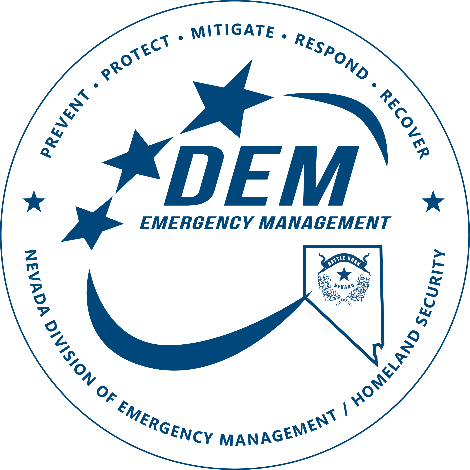 Updated 3.21.24HAZARD MITIGATION GRANT PROGRAM (HMGP)INTRODUCTIONINTRODUCTIONAs a result of the declaration of a major federal disaster or aggregate Fire Management Assistance declarations, the State of Nevada is eligible for HMGP funding.  The State has established priorities to accept project subapplications from subapplicants statewide, state agencies, tribal governments, local governments, and Private Non-Profits.Hazard mitigation activities are aimed at reducing or eliminating future damages.  Activities include cost effective hazard mitigation projects and hazard mitigation plans approvable by the Federal Emergency Management Agency (FEMA).  Nevada’s Enhanced State Hazard Mitigation Plan (ESHMP) accreditation resulted in additional dollars available for local agencies’ hazard mitigation plan and project funding for Hazard Mitigation Grant Program (HMGP).  To maintain ESHMP status, further information is requested by FEMA. This information is requested as a means of assessing the pro-activity of your community or agency.  PUBLIC ASSISTANCEIf your project is aimed at repairing a damaged facility resulting from a federally declared disaster, contact the Public Assistance (PA) Program at disaster-recovery@dem.nv.gov. HMGP does not fund repairs for damages that result after a disaster.TIME EXTENSIONSTime extensions may be requested and will be approved or denied on a case-by-case basis.  To request additional time to submit a subapplication, send an email to the mitigation@dem.nv.gov  mailbox. The subject line must include:  “Subapplication Time Extension Request (include Disaster Number and Project Control Number)”.  The body of the message must include justification and specific details supporting why more time is needed and how much additional time is requested. Time extensions must be requested 120 days prior to end of period of performance.QUESTIONSSubmit all HMGP subapplication questions to the following mailbox: mitigation@dem.nv.gov. HAZARD MITIGATION GRANT PROGRAMREGULATIONSREGULATIONSFederal funding is provided under the authority of the Robert T. Stafford Emergency Assistance and Disaster Relief Act (Stafford Act) through FEMA and the Nevada Division of Emergency Management (NV DEM).  NV DEM is responsible for identifying program priorities, reviewing subapplications and forwarding recommendations for funding to FEMA.  FEMA has final approval for activity eligibility and funding.The federal regulations governing HMGP are found in Title 44 of the Code of Federal Regulations (44CFR), Part 201 (Planning) and Part 206 (Projects) and in Title 2 of the Code of Federal Regulations (2CFR), Part 200 (Uniform Administrative Requirements). The Council on Environmental Quality (CEQ) has developed regulations to implement the National Environmental Policy Act (NEPA).  These regulations, as set forth in Title 40, Code of the Federal Regulations (CFR) Parts 1500-1508, require an investigation of the potential environmental impacts of a proposed federal action, and an evaluation of alternatives as part of the environmental assessment process.  The FEMA regulations that establish the agency-specific process for implementing NEPA are set forth in 44 CFR Part 10.  FEMA will lead the NEPA clearance process. FEMA GUIDANCEFEMA requires that all projects adhere to the Hazard Mitigation Assistance Program and Policy Guide 2023. HAZARD MITIGATION GRANT PROGRAMELIGIBILITY CHECKLISTBefore completing the subapplication, review the following HMGP eligibility checklist to ensure project meets the requirements for HMGP funding. HAZARD MITIGATION GRANT PROGRAMELIGIBILITY CHECKLIST(continued)SUBAPPLICATION FORMAT INSTRUCTIONSNV DEM requires the following format to be used for all HMGP subapplications.  COMPLETE SUBAPPLICATION PACKAGE CONSISTS OF THE FOLLOWING:  Electronic Version of the completed applicationTable of ContentsAll electronic attachments must be clearly titled Send electronic version to NV DEM either by email, DropBox or Microsoft Word 365 Zip function.  Attachments must be in one of the following formats: Microsoft Word Version 2007 (or newer), Microsoft Excel or Adobe PDF Benefit Cost Analysis (BCA) 6.0 must be included (both PDF and Excel format)All electronic attachments must be clearly titledORGANIZATION OF THE FOLDERS MUST BE LABELED IN THE FOLLOWING FORMAT: Table of ContentsSubapplication Scope of WorkDesignsStudiesMapsPhotosSchedule (Additional documentation work schedule components, Gantt chart, etc.)Budget (HMGP Cost Estimate Spreadsheet and cost estimate narrative)Match (Local Match Commitment Letter Template)BCA Report (BCA Version 6.0 report and BCA supporting documentation) Maintenance (Project Maintenance Letter Template)Environmental (FEMA’s Site Information, Environmental Review and Checklist and all other environmental documentation)Supporting Docs (Any extra supporting documentation)EMAIL COMPLETED SUBAPPLICATIONS TO: mitigation@dem.nv.gov PROJECT SUBAPPLICATION FORM	NOTE: If requesting sub-recipient management costs, these must be requested in a separate cost estimate spreadsheet. 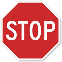 OTHEROTHERNOTE: If any work is to occur on federal land, you MUST reach out to the federal agency and include a copy of that correspondence with your application.*FEMA allows 5% of total project cost (federal and non-federal total) paid at 100%. PRINT THIS PAGE – ORIGINAL SIGNATURE IS REQUIREDDISASTER NUMBER: JURISDICTION NAME:PROJECT TITLE:Construction/Ground-Breaking:  No construction or ground-breaking activities are allowed prior to FEMA approval.  HMGP does not fund projects that are in progress or projects that have already been completed.Scope of Work:  The project scope of work (SOW) must be consistent with the SOW provided in the approved Notice of Interest (NOI).Benefit Cost Analysis:  FEMA Benefit Cost Analysis (BCA) Toolkit Version 6.0 must be used to conduct the BCA.  FEMA will only consider subapplications that use a FEMA-approved BCA methodology.  Documentation to support all BCA calculations must be included in subapplication. Projects with a benefit cost ratio (BCR) of less than 1.0 will not be considered. BCA will be verified by FEMA and NV DEM upon subapplication submittal.  5% Initiative Projects do not need a BCA.  Planning grants do not need a BCA.Subapplicant Eligibility:  Subapplicant must be an eligible State Agency, Local Government (City, County, Special Districts), Federally Recognized Tribe or Private Nonprofit (PNP) Organization.  PNP is defined as private nonprofit educational, utility, emergency, medical, or custodial care facility, facilities providing essential governmental services to the general public and such facilities on Indian reservations (see 44 CFR Sections 206.221(e) and 206.434(a)(2)).LHMP/MJHMP:  Subapplicant must have a FEMA approved and adopted Local or Multi-Jurisdictional Hazard Mitigation Plan (LHMP or MJHMP) to be eligible for HMGP funding. If a jurisdiction has its own governing body, jurisdiction must be covered under its own plan.  LHMP’s/MJHMP’s expire five years after FEMA approval.  Failure to update plan before expiration date may cause project deobligation. Cost Share:  Local funding match of 25% of the total project cost is required by the subapplicant. HMGP matching funds must be from a non-federal source.  The State does not contribute to local funding match. Period of Performance:  Projects must be completed (including close-out) within the 36-month Period of Performance (POP). POP begins upon FEMA approval/funding of the subapplication. Complete Subapplication:  Failure to include all required documentation will delay the processing of your subapplication and may result in denial of project.  The SOW, cost estimate, cost estimate narrative, work schedule and BCA must accurately mirror each other to be considered for funding.  The budget narrative must include a detailed description of every cost estimate line-item, including the methodology used to estimate each cost.Regulations:  Subapplications that are inconsistent with state and federal HMGP regulations, or do not meet eligibility criteria will not be considered.Duplication of Programs:  HMGP funding cannot be used as a substitute or replacement to fund activities or programs that are available under other federal authorities, known as Duplication of Programs (DOP).Time Extensions:  Unless a time extension has been approved before the deadline, subapplications must be postmarked by the applicable deadline to be considered for funding. SUBAPPLICANT MUST BE ABLE TO CHECK EVERY BOX TO QUALIFY FOR HMGP FUNDING.SUBAPPLICANT INFORMATION1.SUBAPPLICANT:NAME OF STATE AGENCY, TRIBAL GOVERNMENT, LOCAL GOVERNMENT, PRIVATE NON-PROFIT OR SPECIAL DISTRICT APPLYING FOR FUNDINGNAME OF STATE AGENCY, TRIBAL GOVERNMENT, LOCAL GOVERNMENT, PRIVATE NON-PROFIT OR SPECIAL DISTRICT APPLYING FOR FUNDINGNAME OF STATE AGENCY, TRIBAL GOVERNMENT, LOCAL GOVERNMENT, PRIVATE NON-PROFIT OR SPECIAL DISTRICT APPLYING FOR FUNDINGNAME OF STATE AGENCY, TRIBAL GOVERNMENT, LOCAL GOVERNMENT, PRIVATE NON-PROFIT OR SPECIAL DISTRICT APPLYING FOR FUNDINGNAME OF STATE AGENCY, TRIBAL GOVERNMENT, LOCAL GOVERNMENT, PRIVATE NON-PROFIT OR SPECIAL DISTRICT APPLYING FOR FUNDINGNAME OF STATE AGENCY, TRIBAL GOVERNMENT, LOCAL GOVERNMENT, PRIVATE NON-PROFIT OR SPECIAL DISTRICT APPLYING FOR FUNDINGNAME OF STATE AGENCY, TRIBAL GOVERNMENT, LOCAL GOVERNMENT, PRIVATE NON-PROFIT OR SPECIAL DISTRICT APPLYING FOR FUNDINGNAME OF STATE AGENCY, TRIBAL GOVERNMENT, LOCAL GOVERNMENT, PRIVATE NON-PROFIT OR SPECIAL DISTRICT APPLYING FOR FUNDINGNAME OF STATE AGENCY, TRIBAL GOVERNMENT, LOCAL GOVERNMENT, PRIVATE NON-PROFIT OR SPECIAL DISTRICT APPLYING FOR FUNDINGNAME OF STATE AGENCY, TRIBAL GOVERNMENT, LOCAL GOVERNMENT, PRIVATE NON-PROFIT OR SPECIAL DISTRICT APPLYING FOR FUNDINGNAME OF STATE AGENCY, TRIBAL GOVERNMENT, LOCAL GOVERNMENT, PRIVATE NON-PROFIT OR SPECIAL DISTRICT APPLYING FOR FUNDINGNAME OF STATE AGENCY, TRIBAL GOVERNMENT, LOCAL GOVERNMENT, PRIVATE NON-PROFIT OR SPECIAL DISTRICT APPLYING FOR FUNDINGNAME OF STATE AGENCY, TRIBAL GOVERNMENT, LOCAL GOVERNMENT, PRIVATE NON-PROFIT OR SPECIAL DISTRICT APPLYING FOR FUNDINGNAME OF STATE AGENCY, TRIBAL GOVERNMENT, LOCAL GOVERNMENT, PRIVATE NON-PROFIT OR SPECIAL DISTRICT APPLYING FOR FUNDINGNAME OF STATE AGENCY, TRIBAL GOVERNMENT, LOCAL GOVERNMENT, PRIVATE NON-PROFIT OR SPECIAL DISTRICT APPLYING FOR FUNDINGNAME OF STATE AGENCY, TRIBAL GOVERNMENT, LOCAL GOVERNMENT, PRIVATE NON-PROFIT OR SPECIAL DISTRICT APPLYING FOR FUNDINGNAME OF STATE AGENCY, TRIBAL GOVERNMENT, LOCAL GOVERNMENT, PRIVATE NON-PROFIT OR SPECIAL DISTRICT APPLYING FOR FUNDINGNAME OF STATE AGENCY, TRIBAL GOVERNMENT, LOCAL GOVERNMENT, PRIVATE NON-PROFIT OR SPECIAL DISTRICT APPLYING FOR FUNDINGNAME OF STATE AGENCY, TRIBAL GOVERNMENT, LOCAL GOVERNMENT, PRIVATE NON-PROFIT OR SPECIAL DISTRICT APPLYING FOR FUNDING2.TYPE:STATE/LOCAL GOVERNMENTSTATE/LOCAL GOVERNMENTSTATE/LOCAL GOVERNMENTSTATE/LOCAL GOVERNMENTTRIBAL GOVERNMENTTRIBAL GOVERNMENTTRIBAL GOVERNMENTTRIBAL GOVERNMENTTRIBAL GOVERNMENTTRIBAL GOVERNMENTTRIBAL GOVERNMENTTRIBAL GOVERNMENTPRIVATE NON-PROFITPRIVATE NON-PROFITPRIVATE NON-PROFITPRIVATE NON-PROFITPRIVATE NON-PROFITSPECIAL DISTRICT3.FIPS #:IF YOU DO NOT KNOW YOUR FEDERAL IDENTIFICATION PROCESSING SYSTEM NUMBER (FIPS #), REQUEST BY EMAILING mitigation@dem.nv.gov IF YOU DO NOT KNOW YOUR FEDERAL IDENTIFICATION PROCESSING SYSTEM NUMBER (FIPS #), REQUEST BY EMAILING mitigation@dem.nv.gov IF YOU DO NOT KNOW YOUR FEDERAL IDENTIFICATION PROCESSING SYSTEM NUMBER (FIPS #), REQUEST BY EMAILING mitigation@dem.nv.gov IF YOU DO NOT KNOW YOUR FEDERAL IDENTIFICATION PROCESSING SYSTEM NUMBER (FIPS #), REQUEST BY EMAILING mitigation@dem.nv.gov IF YOU DO NOT KNOW YOUR FEDERAL IDENTIFICATION PROCESSING SYSTEM NUMBER (FIPS #), REQUEST BY EMAILING mitigation@dem.nv.gov IF YOU DO NOT KNOW YOUR FEDERAL IDENTIFICATION PROCESSING SYSTEM NUMBER (FIPS #), REQUEST BY EMAILING mitigation@dem.nv.gov IF YOU DO NOT KNOW YOUR FEDERAL IDENTIFICATION PROCESSING SYSTEM NUMBER (FIPS #), REQUEST BY EMAILING mitigation@dem.nv.gov IF YOU DO NOT KNOW YOUR FEDERAL IDENTIFICATION PROCESSING SYSTEM NUMBER (FIPS #), REQUEST BY EMAILING mitigation@dem.nv.gov IF YOU DO NOT KNOW YOUR FEDERAL IDENTIFICATION PROCESSING SYSTEM NUMBER (FIPS #), REQUEST BY EMAILING mitigation@dem.nv.gov IF YOU DO NOT KNOW YOUR FEDERAL IDENTIFICATION PROCESSING SYSTEM NUMBER (FIPS #), REQUEST BY EMAILING mitigation@dem.nv.gov IF YOU DO NOT KNOW YOUR FEDERAL IDENTIFICATION PROCESSING SYSTEM NUMBER (FIPS #), REQUEST BY EMAILING mitigation@dem.nv.gov IF YOU DO NOT KNOW YOUR FEDERAL IDENTIFICATION PROCESSING SYSTEM NUMBER (FIPS #), REQUEST BY EMAILING mitigation@dem.nv.gov IF YOU DO NOT KNOW YOUR FEDERAL IDENTIFICATION PROCESSING SYSTEM NUMBER (FIPS #), REQUEST BY EMAILING mitigation@dem.nv.gov 4.DUNS #:IF YOU DO NOT KNOW YOUR DATA UNIVERSAL NUMBERING SYSTEM (DUNS) #, CALL DUN & BRADSTREET (D&B) @ 1-866-705-5711 FOR INFORMATIONIF YOU DO NOT KNOW YOUR DATA UNIVERSAL NUMBERING SYSTEM (DUNS) #, CALL DUN & BRADSTREET (D&B) @ 1-866-705-5711 FOR INFORMATIONIF YOU DO NOT KNOW YOUR DATA UNIVERSAL NUMBERING SYSTEM (DUNS) #, CALL DUN & BRADSTREET (D&B) @ 1-866-705-5711 FOR INFORMATIONIF YOU DO NOT KNOW YOUR DATA UNIVERSAL NUMBERING SYSTEM (DUNS) #, CALL DUN & BRADSTREET (D&B) @ 1-866-705-5711 FOR INFORMATIONIF YOU DO NOT KNOW YOUR DATA UNIVERSAL NUMBERING SYSTEM (DUNS) #, CALL DUN & BRADSTREET (D&B) @ 1-866-705-5711 FOR INFORMATIONIF YOU DO NOT KNOW YOUR DATA UNIVERSAL NUMBERING SYSTEM (DUNS) #, CALL DUN & BRADSTREET (D&B) @ 1-866-705-5711 FOR INFORMATIONIF YOU DO NOT KNOW YOUR DATA UNIVERSAL NUMBERING SYSTEM (DUNS) #, CALL DUN & BRADSTREET (D&B) @ 1-866-705-5711 FOR INFORMATIONIF YOU DO NOT KNOW YOUR DATA UNIVERSAL NUMBERING SYSTEM (DUNS) #, CALL DUN & BRADSTREET (D&B) @ 1-866-705-5711 FOR INFORMATIONIF YOU DO NOT KNOW YOUR DATA UNIVERSAL NUMBERING SYSTEM (DUNS) #, CALL DUN & BRADSTREET (D&B) @ 1-866-705-5711 FOR INFORMATIONIF YOU DO NOT KNOW YOUR DATA UNIVERSAL NUMBERING SYSTEM (DUNS) #, CALL DUN & BRADSTREET (D&B) @ 1-866-705-5711 FOR INFORMATIONIF YOU DO NOT KNOW YOUR DATA UNIVERSAL NUMBERING SYSTEM (DUNS) #, CALL DUN & BRADSTREET (D&B) @ 1-866-705-5711 FOR INFORMATIONIF YOU DO NOT KNOW YOUR DATA UNIVERSAL NUMBERING SYSTEM (DUNS) #, CALL DUN & BRADSTREET (D&B) @ 1-866-705-5711 FOR INFORMATIONIF YOU DO NOT KNOW YOUR DATA UNIVERSAL NUMBERING SYSTEM (DUNS) #, CALL DUN & BRADSTREET (D&B) @ 1-866-705-5711 FOR INFORMATION5.COUNTY:THE NAME OF THE COUNTY WHERE THE PROPOSED PROJECT IS LOCATEDTHE NAME OF THE COUNTY WHERE THE PROPOSED PROJECT IS LOCATEDTHE NAME OF THE COUNTY WHERE THE PROPOSED PROJECT IS LOCATED6.POLITICAL DISTRICT NUMBERS:CONGRESSIONAL:CONGRESSIONAL:CONGRESSIONAL:PROVIDE ONLY THE NUMBERS OF THE POLITICAL DISTRICTS FOR THE SUBAPPLICANTPROVIDE ONLY THE NUMBERS OF THE POLITICAL DISTRICTS FOR THE SUBAPPLICANTPROVIDE ONLY THE NUMBERS OF THE POLITICAL DISTRICTS FOR THE SUBAPPLICANTPROVIDE ONLY THE NUMBERS OF THE POLITICAL DISTRICTS FOR THE SUBAPPLICANTPROVIDE ONLY THE NUMBERS OF THE POLITICAL DISTRICTS FOR THE SUBAPPLICANTPROVIDE ONLY THE NUMBERS OF THE POLITICAL DISTRICTS FOR THE SUBAPPLICANTPROVIDE ONLY THE NUMBERS OF THE POLITICAL DISTRICTS FOR THE SUBAPPLICANTPROVIDE ONLY THE NUMBERS OF THE POLITICAL DISTRICTS FOR THE SUBAPPLICANTPROVIDE ONLY THE NUMBERS OF THE POLITICAL DISTRICTS FOR THE SUBAPPLICANTPOLITICAL DISTRICT NUMBERS:STATE ASSEMBLY:STATE ASSEMBLY:STATE ASSEMBLY:PROVIDE ONLY THE NUMBERS OF THE POLITICAL DISTRICTS FOR THE SUBAPPLICANTPROVIDE ONLY THE NUMBERS OF THE POLITICAL DISTRICTS FOR THE SUBAPPLICANTPROVIDE ONLY THE NUMBERS OF THE POLITICAL DISTRICTS FOR THE SUBAPPLICANTPROVIDE ONLY THE NUMBERS OF THE POLITICAL DISTRICTS FOR THE SUBAPPLICANTPROVIDE ONLY THE NUMBERS OF THE POLITICAL DISTRICTS FOR THE SUBAPPLICANTPROVIDE ONLY THE NUMBERS OF THE POLITICAL DISTRICTS FOR THE SUBAPPLICANTPROVIDE ONLY THE NUMBERS OF THE POLITICAL DISTRICTS FOR THE SUBAPPLICANTPROVIDE ONLY THE NUMBERS OF THE POLITICAL DISTRICTS FOR THE SUBAPPLICANTPROVIDE ONLY THE NUMBERS OF THE POLITICAL DISTRICTS FOR THE SUBAPPLICANTPOLITICAL DISTRICT NUMBERS:STATE LEGISLATIVE:STATE LEGISLATIVE:STATE LEGISLATIVE:PROVIDE ONLY THE NUMBERS OF THE POLITICAL DISTRICTS FOR THE SUBAPPLICANTPROVIDE ONLY THE NUMBERS OF THE POLITICAL DISTRICTS FOR THE SUBAPPLICANTPROVIDE ONLY THE NUMBERS OF THE POLITICAL DISTRICTS FOR THE SUBAPPLICANTPROVIDE ONLY THE NUMBERS OF THE POLITICAL DISTRICTS FOR THE SUBAPPLICANTPROVIDE ONLY THE NUMBERS OF THE POLITICAL DISTRICTS FOR THE SUBAPPLICANTPROVIDE ONLY THE NUMBERS OF THE POLITICAL DISTRICTS FOR THE SUBAPPLICANTPROVIDE ONLY THE NUMBERS OF THE POLITICAL DISTRICTS FOR THE SUBAPPLICANTPROVIDE ONLY THE NUMBERS OF THE POLITICAL DISTRICTS FOR THE SUBAPPLICANTPROVIDE ONLY THE NUMBERS OF THE POLITICAL DISTRICTS FOR THE SUBAPPLICANT7.PRIMARY CONTACT:PRIMARY CONTACT:PRIMARY CONTACT:PRIMARY CONTACT:PRIMARY CONTACT:PRIMARY CONTACT:PRIMARY CONTACT:PRIMARY CONTACT:PRIMARY CONTACT:PRIMARY CONTACT:PRIMARY CONTACT:PRIMARY CONTACT:PRIMARY CONTACT:PRIMARY CONTACT:PRIMARY CONTACT:PRIMARY CONTACT:PRIMARY CONTACT:PRIMARY CONTACT:PRIMARY CONTACT:POINT OF CONTACT FOR YOUR PROJECT. NEVADA DEM WILL CONTACT THIS PERSON FOR QUESTIONS AND/OR REQUESTS FOR INFORMATIONPOINT OF CONTACT FOR YOUR PROJECT. NEVADA DEM WILL CONTACT THIS PERSON FOR QUESTIONS AND/OR REQUESTS FOR INFORMATIONPOINT OF CONTACT FOR YOUR PROJECT. NEVADA DEM WILL CONTACT THIS PERSON FOR QUESTIONS AND/OR REQUESTS FOR INFORMATIONPOINT OF CONTACT FOR YOUR PROJECT. NEVADA DEM WILL CONTACT THIS PERSON FOR QUESTIONS AND/OR REQUESTS FOR INFORMATIONPOINT OF CONTACT FOR YOUR PROJECT. NEVADA DEM WILL CONTACT THIS PERSON FOR QUESTIONS AND/OR REQUESTS FOR INFORMATIONPOINT OF CONTACT FOR YOUR PROJECT. NEVADA DEM WILL CONTACT THIS PERSON FOR QUESTIONS AND/OR REQUESTS FOR INFORMATIONPOINT OF CONTACT FOR YOUR PROJECT. NEVADA DEM WILL CONTACT THIS PERSON FOR QUESTIONS AND/OR REQUESTS FOR INFORMATIONPOINT OF CONTACT FOR YOUR PROJECT. NEVADA DEM WILL CONTACT THIS PERSON FOR QUESTIONS AND/OR REQUESTS FOR INFORMATIONPOINT OF CONTACT FOR YOUR PROJECT. NEVADA DEM WILL CONTACT THIS PERSON FOR QUESTIONS AND/OR REQUESTS FOR INFORMATIONPOINT OF CONTACT FOR YOUR PROJECT. NEVADA DEM WILL CONTACT THIS PERSON FOR QUESTIONS AND/OR REQUESTS FOR INFORMATIONPOINT OF CONTACT FOR YOUR PROJECT. NEVADA DEM WILL CONTACT THIS PERSON FOR QUESTIONS AND/OR REQUESTS FOR INFORMATIONPOINT OF CONTACT FOR YOUR PROJECT. NEVADA DEM WILL CONTACT THIS PERSON FOR QUESTIONS AND/OR REQUESTS FOR INFORMATIONPOINT OF CONTACT FOR YOUR PROJECT. NEVADA DEM WILL CONTACT THIS PERSON FOR QUESTIONS AND/OR REQUESTS FOR INFORMATIONPOINT OF CONTACT FOR YOUR PROJECT. NEVADA DEM WILL CONTACT THIS PERSON FOR QUESTIONS AND/OR REQUESTS FOR INFORMATIONPOINT OF CONTACT FOR YOUR PROJECT. NEVADA DEM WILL CONTACT THIS PERSON FOR QUESTIONS AND/OR REQUESTS FOR INFORMATIONPOINT OF CONTACT FOR YOUR PROJECT. NEVADA DEM WILL CONTACT THIS PERSON FOR QUESTIONS AND/OR REQUESTS FOR INFORMATIONPOINT OF CONTACT FOR YOUR PROJECT. NEVADA DEM WILL CONTACT THIS PERSON FOR QUESTIONS AND/OR REQUESTS FOR INFORMATIONPOINT OF CONTACT FOR YOUR PROJECT. NEVADA DEM WILL CONTACT THIS PERSON FOR QUESTIONS AND/OR REQUESTS FOR INFORMATIONPOINT OF CONTACT FOR YOUR PROJECT. NEVADA DEM WILL CONTACT THIS PERSON FOR QUESTIONS AND/OR REQUESTS FOR INFORMATIONNAME: Mr. Ms. FIRST:FIRST:FIRST:FIRST:FIRST:LAST:LAST:TITLE:ORGANIZATION:ADDRESS:CITY:STATE:STATE:STATE:STATE:ZIP CODE:ZIP CODE:TELEPHONE:FAX:FAX:FAX:EMAIL:8.ALTERNATIVE CONTACT:ALTERNATIVE CONTACT:ALTERNATIVE CONTACT:ALTERNATIVE CONTACT:ALTERNATIVE CONTACT:ALTERNATIVE CONTACT:ALTERNATIVE CONTACT:ALTERNATIVE CONTACT:ALTERNATIVE CONTACT:ALTERNATIVE CONTACT:ALTERNATIVE CONTACT:ALTERNATIVE CONTACT:ALTERNATIVE CONTACT:ALTERNATIVE CONTACT:ALTERNATIVE CONTACT:ALTERNATIVE CONTACT:ALTERNATIVE CONTACT:ALTERNATIVE CONTACT:ALTERNATIVE CONTACT:BACK-UP POINT OF CONTACT FOR YOUR PROJECT. NEVADA DEM WILL CONTACT THIS PERSON IF PRIMARY CONTACT IS UNAVAILABLEBACK-UP POINT OF CONTACT FOR YOUR PROJECT. NEVADA DEM WILL CONTACT THIS PERSON IF PRIMARY CONTACT IS UNAVAILABLEBACK-UP POINT OF CONTACT FOR YOUR PROJECT. NEVADA DEM WILL CONTACT THIS PERSON IF PRIMARY CONTACT IS UNAVAILABLEBACK-UP POINT OF CONTACT FOR YOUR PROJECT. NEVADA DEM WILL CONTACT THIS PERSON IF PRIMARY CONTACT IS UNAVAILABLEBACK-UP POINT OF CONTACT FOR YOUR PROJECT. NEVADA DEM WILL CONTACT THIS PERSON IF PRIMARY CONTACT IS UNAVAILABLEBACK-UP POINT OF CONTACT FOR YOUR PROJECT. NEVADA DEM WILL CONTACT THIS PERSON IF PRIMARY CONTACT IS UNAVAILABLEBACK-UP POINT OF CONTACT FOR YOUR PROJECT. NEVADA DEM WILL CONTACT THIS PERSON IF PRIMARY CONTACT IS UNAVAILABLEBACK-UP POINT OF CONTACT FOR YOUR PROJECT. NEVADA DEM WILL CONTACT THIS PERSON IF PRIMARY CONTACT IS UNAVAILABLEBACK-UP POINT OF CONTACT FOR YOUR PROJECT. NEVADA DEM WILL CONTACT THIS PERSON IF PRIMARY CONTACT IS UNAVAILABLEBACK-UP POINT OF CONTACT FOR YOUR PROJECT. NEVADA DEM WILL CONTACT THIS PERSON IF PRIMARY CONTACT IS UNAVAILABLEBACK-UP POINT OF CONTACT FOR YOUR PROJECT. NEVADA DEM WILL CONTACT THIS PERSON IF PRIMARY CONTACT IS UNAVAILABLEBACK-UP POINT OF CONTACT FOR YOUR PROJECT. NEVADA DEM WILL CONTACT THIS PERSON IF PRIMARY CONTACT IS UNAVAILABLEBACK-UP POINT OF CONTACT FOR YOUR PROJECT. NEVADA DEM WILL CONTACT THIS PERSON IF PRIMARY CONTACT IS UNAVAILABLEBACK-UP POINT OF CONTACT FOR YOUR PROJECT. NEVADA DEM WILL CONTACT THIS PERSON IF PRIMARY CONTACT IS UNAVAILABLEBACK-UP POINT OF CONTACT FOR YOUR PROJECT. NEVADA DEM WILL CONTACT THIS PERSON IF PRIMARY CONTACT IS UNAVAILABLEBACK-UP POINT OF CONTACT FOR YOUR PROJECT. NEVADA DEM WILL CONTACT THIS PERSON IF PRIMARY CONTACT IS UNAVAILABLEBACK-UP POINT OF CONTACT FOR YOUR PROJECT. NEVADA DEM WILL CONTACT THIS PERSON IF PRIMARY CONTACT IS UNAVAILABLEBACK-UP POINT OF CONTACT FOR YOUR PROJECT. NEVADA DEM WILL CONTACT THIS PERSON IF PRIMARY CONTACT IS UNAVAILABLEBACK-UP POINT OF CONTACT FOR YOUR PROJECT. NEVADA DEM WILL CONTACT THIS PERSON IF PRIMARY CONTACT IS UNAVAILABLENAME: Mr. Ms. FIRST:FIRST:FIRST:FIRST:FIRST:LAST:LAST:TITLE:ORGANIZATION:ADDRESS:CITY:STATE:STATE:STATE:STATE:ZIP CODE:ZIP CODE:TELEPHONE:FAX:FAX:FAX:EMAIL:LOCAL HAZARD MITIGATION PLAN INFORMATION9.LOCAL HAZARD MITIGATION PLAN (LHMP) REQUIREMENT:LOCAL HAZARD MITIGATION PLAN (LHMP) REQUIREMENT: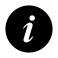 A FEMA approved and locally adopted LHMP is required to receive federal funding for all project subapplication activities. Subapplicants for HMGP funding must have a FEMA-approved Mitigation Plan in place at the time of sub-award. Subapplication will be reviewed to ensure that the proposed activity is in conformance with subapplicant’s plan.For State agencies, please use the currently approved Enhanced State Hazard Mitigation Plan. A.NAME/TITLE OF YOUR LHMP:B.LOCAL SINGLE JURISDICTIONAL MULTIHAZARD MITIGATION PLAN:LOCAL SINGLE JURISDICTIONAL MULTIHAZARD MITIGATION PLAN:ORLOCAL MULTI JURISDICTIONAL MULTIHAZARD MITIGATION PLAN:LOCAL MULTI JURISDICTIONAL MULTIHAZARD MITIGATION PLAN:LOCAL MULTI JURISDICTIONAL MULTIHAZARD MITIGATION PLAN:DATE SUBMITTED TO NV DEM:DATE SUBMITTED TO NV DEM:DATE SUBMITTED TO NV DEM:DATE APPROVED BY FEMA:DATE APPROVED BY FEMA:DATE APPROVED BY FEMA:DATE ADOPTED BY LOCAL AGENCY:DATE ADOPTED BY LOCAL AGENCY:DATE ADOPTED BY LOCAL AGENCY:LEAD AGENCY:C.IF YOUR PROJECT IS REFERENCED IN YOUR LHMP, INDICATE WHERE THE PROPOSED PROJECT CAN BE FOUND; USE N/A FOR NOT APPLICABLE BOXES: IF YOUR PROJECT IS REFERENCED IN YOUR LHMP, INDICATE WHERE THE PROPOSED PROJECT CAN BE FOUND; USE N/A FOR NOT APPLICABLE BOXES: IF YOUR PROJECT IS REFERENCED IN YOUR LHMP, INDICATE WHERE THE PROPOSED PROJECT CAN BE FOUND; USE N/A FOR NOT APPLICABLE BOXES: IF YOUR PROJECT IS REFERENCED IN YOUR LHMP, INDICATE WHERE THE PROPOSED PROJECT CAN BE FOUND; USE N/A FOR NOT APPLICABLE BOXES: CHAPTERPARTSECTIONPAGEDO NOT INCLUDE A COPY OF YOUR PLAN WITH SUBAPPLICATION.DO NOT INCLUDE A COPY OF YOUR PLAN WITH SUBAPPLICATION.DO NOT INCLUDE A COPY OF YOUR PLAN WITH SUBAPPLICATION.DO NOT INCLUDE A COPY OF YOUR PLAN WITH SUBAPPLICATION.D.PROVIDE A SHORT NARRATIVE DETAILING HOW YOUR PROJECT ALIGNS WITH THE RISK AND HAZARD ASSESSMENTS, STRATEGIES, GOALS AND/OR OBJECTIVES OF YOUR PLAN: COMMUNITY INFORMATION10.COMMUNITY PARTICIPATION: A.CHECK BOX(ES) IF YOUR COMMUNITY PARTICIPATES IN ANY OF THE FACTORS BELOW:CHECK BOX(ES) IF YOUR COMMUNITY PARTICIPATES IN ANY OF THE FACTORS BELOW:CHECK BOX(ES) IF YOUR COMMUNITY PARTICIPATES IN ANY OF THE FACTORS BELOW:CHECK BOX(ES) IF YOUR COMMUNITY PARTICIPATES IN ANY OF THE FACTORS BELOW:CHECK BOX(ES) IF YOUR COMMUNITY PARTICIPATES IN ANY OF THE FACTORS BELOW:CHECK BOX(ES) IF YOUR COMMUNITY PARTICIPATES IN ANY OF THE FACTORS BELOW:CHECK BOX(ES) IF YOUR COMMUNITY PARTICIPATES IN ANY OF THE FACTORS BELOW:CHECK BOX(ES) IF YOUR COMMUNITY PARTICIPATES IN ANY OF THE FACTORS BELOW:Select a column appropriate to your type of project. Acronyms include: Community Wildfire Protection Plan (CWPP), Community Rating System (CRS) Plan and Unreinforced Masonry (URM) Participation.Select a column appropriate to your type of project. Acronyms include: Community Wildfire Protection Plan (CWPP), Community Rating System (CRS) Plan and Unreinforced Masonry (URM) Participation.Select a column appropriate to your type of project. Acronyms include: Community Wildfire Protection Plan (CWPP), Community Rating System (CRS) Plan and Unreinforced Masonry (URM) Participation.Select a column appropriate to your type of project. Acronyms include: Community Wildfire Protection Plan (CWPP), Community Rating System (CRS) Plan and Unreinforced Masonry (URM) Participation.Select a column appropriate to your type of project. Acronyms include: Community Wildfire Protection Plan (CWPP), Community Rating System (CRS) Plan and Unreinforced Masonry (URM) Participation.Select a column appropriate to your type of project. Acronyms include: Community Wildfire Protection Plan (CWPP), Community Rating System (CRS) Plan and Unreinforced Masonry (URM) Participation.Select a column appropriate to your type of project. Acronyms include: Community Wildfire Protection Plan (CWPP), Community Rating System (CRS) Plan and Unreinforced Masonry (URM) Participation.Select a column appropriate to your type of project. Acronyms include: Community Wildfire Protection Plan (CWPP), Community Rating System (CRS) Plan and Unreinforced Masonry (URM) Participation.FIREFIREFLOODFLOODEARTHQUAKEEARTHQUAKECWPP, FIRE WIRE, FIRE SAFECRS PLANSHAKEOUT DRILL PARTICIPATIONCURRENT CEQA ACTIVITYCURRENT CEQA ACTIVITYURM PARTICIPATIONDEFENSIBLE SPACEHYDROLOGY STUDYB.PROVIDE A NARRATIVE DESCRIPTION OF ALL OF FACTORS SELECTED FROM LIST ABOVE:C.IS YOUR JURISDICTION REQUIRED TO PROVIDE PUBLIC NOTICE OF THIS PROJECT? IS YOUR JURISDICTION REQUIRED TO PROVIDE PUBLIC NOTICE OF THIS PROJECT? IS YOUR JURISDICTION REQUIRED TO PROVIDE PUBLIC NOTICE OF THIS PROJECT?  Yes  No If yes, provide details:PROJECT INFORMATION11.PROJECT TITLE:MUST USE THE SAME PROJECT TITLE ORIGINALLY USED IN THE APPROVED NOTICE OF INTEREST (NOI). IF YOU NEED TO CHANGE YOUR PROJECT TITLE, CONTACT NV DEM at mitigation@dem.nv.gov 12.PROJECT LOCATION:A.IDENTIFY THE COUNTY/COUNTIES WHERE THE ACTIVITY WILL OCCUR:B.LATITUDE/LONGITUDE COORDINATES: LATITUDE/LONGITUDE COORDINATES: LATITUDE/LONGITUDE COORDINATES: FEMA requires that all projects be geo-coded using latitude and longitude (lat/long) using NAD-83 or WGS-84 datum.  The lat/long coordinates must be expressed in degrees including five or more decimal places (e.g., latitude 36.999221, longitude –109.044883).FEMA requires that all projects be geo-coded using latitude and longitude (lat/long) using NAD-83 or WGS-84 datum.  The lat/long coordinates must be expressed in degrees including five or more decimal places (e.g., latitude 36.999221, longitude –109.044883).FEMA requires that all projects be geo-coded using latitude and longitude (lat/long) using NAD-83 or WGS-84 datum.  The lat/long coordinates must be expressed in degrees including five or more decimal places (e.g., latitude 36.999221, longitude –109.044883).LATITUDELONGITUDEIF THERE ARE MORE THAN ONE SET OF LAT/LONG COORDINATES, PROVIDE ON SEPARATE DOCUMENT AND ADD TO MAP SECTION OF BINDER.IF THERE ARE MORE THAN ONE SET OF LAT/LONG COORDINATES, PROVIDE ON SEPARATE DOCUMENT AND ADD TO MAP SECTION OF BINDER.IF THERE ARE MORE THAN ONE SET OF LAT/LONG COORDINATES, PROVIDE ON SEPARATE DOCUMENT AND ADD TO MAP SECTION OF BINDER.C.STRUCTURE COORDINATES: For projects that protect buildings or other facilities, provide coordinates for each structure at either the front door of the structure or the intersection of the public road and driveway that is used to access the property.  For large activity areas, such as detention basins or vegetation management projects, the location must be described by three or more coordinates that identify the boundaries of the project.  The polygon created by connecting the coordinates must encompass the entire project area.D.STAGING AREA:Describe the project staging area.  This is the area where the project equipment, materials and/or debris will be staged. Include a vicinity map with the proposed staging area(s) in the map section of the binder.AERIAL MAP(S) OF STAGING AREA(S) MUST BE INCLUDED IN SUBAPPLICATION.E.SITE PHOTOS:A minimum of three ground photos per project site are required. Include in photo section of the binder. F.MAPPING REQUIREMENTS:MAPPING REQUIREMENTS:Provide the following mapping elements in the map section of the binder:Provide the following mapping elements in the map section of the binder:If project area has been mapped using GIS software, include the completed Shapefiles in electronic versions of full application.  Include a vicinity map of the general area showing major roads.  Aerial photographs may be used as vicinity maps.  Prominently mark the project location on the vicinity map.  Provide a detailed project map that clearly identifies the project boundaries.Project map must show all lat/long coordinates provided in the project description.   Vicinity map and the project map must both have a north arrow and scale.SEND ONLY ELECTRONIC VERSIONS OF MAPS.SEND ONLY ELECTRONIC VERSIONS OF MAPS.G.PUBLIC ASSISTANCE (PA) PROGRAM FUNDING:  List any Public Assistance Disaster Survey Reports (DSR) or Project Worksheets (PWs) that were completed at the project location from previous disasters. List all current engagement with PA for this current disaster and include date(s) if known:H.DEED RESTRICTIONS THAT LIMIT FEDERAL FUNDING:Is there a deed restriction or permanent conservation easement on the property at the project site that would prohibit federal disaster funding (e.g., a previously FEMA funded acquisition of a structure on this property)? If yes, describe in detail. 13.PROJECT DESCRIPTION:A.APPLICATION TYPE:   Project     5% Activity5% activities are defined as mitigation actions that are consistent with your local hazard mitigation plan and meet all HMGP requirements, but may be difficult to conduct a standard BCA to prove cost-effectiveness.  Examples: early earthquake warning system, back-up generators for critical facilities, public awareness campaign, mitigation specific community outreach activities. B.PROJECT TYPE: PROJECT TYPE: PROJECT TYPE: PROJECT TYPE: PROJECT TYPE: PROJECT TYPE: PROJECT TYPE: PROJECT TYPE: PROJECT TYPE: PROJECT TYPE: PROJECT TYPE: Select at least one project type; select as many as needed to accurately describe project.Select at least one project type; select as many as needed to accurately describe project.Select at least one project type; select as many as needed to accurately describe project.Select at least one project type; select as many as needed to accurately describe project.Select at least one project type; select as many as needed to accurately describe project.Select at least one project type; select as many as needed to accurately describe project.Select at least one project type; select as many as needed to accurately describe project.Select at least one project type; select as many as needed to accurately describe project.Select at least one project type; select as many as needed to accurately describe project.Select at least one project type; select as many as needed to accurately describe project.Select at least one project type; select as many as needed to accurately describe project. EARTHQUAKE  EARTHQUAKE  FIRE  FIRE  FLOOD  FLOOD  OTHER  OTHER  OTHER  OTHER  OTHER CODE ENFORCEMENTDEFENSIBLE SPACEACQUISITIONCRITICAL FACILITY  GENERATOR(S)CRITICAL FACILITY  GENERATOR(S)CRITICAL FACILITY  GENERATOR(S)CRITICAL FACILITY  GENERATOR(S)NON-STRUCTURALFIRE RESISTANT BUILDING MATERIALSDRY FLOOD PROOFINGDROUGHTDROUGHTTSUNAMISTRUCTURALFIRE VEGETATION MANAGEMENT FLOOD CONTROLWINDWINDNON-STRUCTURAL & STRUCTURALSOIL STABILIZATIONELEVATIONOTHER: Resilience and Climate Change Adaptation: Projects that mitigate risk through restoration of the natural environmentResilience and Climate Change Adaptation: Projects that mitigate risk through restoration of the natural environmentResilience and Climate Change Adaptation: Projects that mitigate risk through restoration of the natural environmentResilience and Climate Change Adaptation: Projects that mitigate risk through restoration of the natural environmentResilience and Climate Change Adaptation: Projects that mitigate risk through restoration of the natural environmentResilience and Climate Change Adaptation: Projects that mitigate risk through restoration of the natural environmentResilience and Climate Change Adaptation: Projects that mitigate risk through restoration of the natural environmentResilience and Climate Change Adaptation: Projects that mitigate risk through restoration of the natural environmentResilience and Climate Change Adaptation: Projects that mitigate risk through restoration of the natural environmentResilience and Climate Change Adaptation: Projects that mitigate risk through restoration of the natural environmentC.DESCRIBE PROBLEM/HAZARDS/RISKS:Describe the problem this project is attempting to solve and the expected outcome. Describe the hazards and risks to life, safety and any improvements to property in the project area for at least the last 25 years. Describe in detail how the project reduces hazard effects and risks. D.DESCRIBE RECENT EVENTS THAT INFLUENCED THE SELECTION OF THIS PROJECT: Describe recent events (e.g. changes in the watershed, discovery of a new hazard, zoning requirements, inter-agency agreements, etc.) that influenced the selection of this project.  E.SCOPE OF WORK (SOW): SCOPE OF WORK (SOW): STATE EXACT SOW DOCUMENT TITLE: Describe the entire SOW of the project in clear, concise, ample detail. Must provide a thorough description of all tasks and activities to be undertaken. Must be written in sequential order from start to finish of the project. Describe any land acquisition activities, and/or right-of-way or access easements that need to be obtained.If structural, discuss how the structure/building/facility will be constructed or retrofitted.  Include building or structure dimensions, material types, depth and width of excavations, volume of materials excavated, type of equipment to be used, staging and parking areas, and any phasing of the project.  If any tunneling is proposed, describe the method and any temporary trenches or pits.Describe any demolition activities that need to occur prior to construction or retrofitting.Describe the entire SOW of the project in clear, concise, ample detail. Must provide a thorough description of all tasks and activities to be undertaken. Must be written in sequential order from start to finish of the project. Describe any land acquisition activities, and/or right-of-way or access easements that need to be obtained.If structural, discuss how the structure/building/facility will be constructed or retrofitted.  Include building or structure dimensions, material types, depth and width of excavations, volume of materials excavated, type of equipment to be used, staging and parking areas, and any phasing of the project.  If any tunneling is proposed, describe the method and any temporary trenches or pits.Describe any demolition activities that need to occur prior to construction or retrofitting. INSERT THIS DOCUMENT IN THE SOW ORDER OF YOUR ELECTRONIC DOCUMENTS.  INSERT THIS DOCUMENT IN THE SOW ORDER OF YOUR ELECTRONIC DOCUMENTS. F.HAS YOUR JURISDICTION PREVIOUSLY RECEIVED HMGP FUNDING? HAS YOUR JURISDICTION PREVIOUSLY RECEIVED HMGP FUNDING? HAS YOUR JURISDICTION PREVIOUSLY RECEIVED HMGP FUNDING?  Yes   No  UnknownIf yes, provide disaster number(s):G.HAS YOUR JURISDICTION RECEIVED ANY OTHER FUNDING? Describe all other funding received for this project and all other recent projects. Identify the funding source (i.e., Federal, State, Private, etc.).H.RELATED PROJECTS:  Describe any other projects or project components (whether or not funded by FEMA), which may be related to the proposed project, or are in (or near) the proposed project area.  FEMA must look at all projects to determine a cumulative effect. FEMA reviews all interrelated projects under NEPA regulations.I.HAZARD ANALYSIS TYPE:HAZARD ANALYSIS TYPE:HAZARD ANALYSIS TYPE:HAZARD ANALYSIS TYPE:HAZARD ANALYSIS TYPE:HAZARD ANALYSIS TYPE:HAZARD ANALYSIS TYPE:HAZARD ANALYSIS TYPE:Select the hazard(s) below that this project will protect against. Select as many as needed.Select the hazard(s) below that this project will protect against. Select as many as needed.Select the hazard(s) below that this project will protect against. Select as many as needed.Select the hazard(s) below that this project will protect against. Select as many as needed.Select the hazard(s) below that this project will protect against. Select as many as needed.Select the hazard(s) below that this project will protect against. Select as many as needed.Select the hazard(s) below that this project will protect against. Select as many as needed.Select the hazard(s) below that this project will protect against. Select as many as needed.BIOLOGICALEARTHQUAKELAND SUBSISTENCETERRORISTCHEMICALFIREMUD/LANDSLIDETORNADOCIVIL UNRESTFISHING LOSSESNUCLEARTOXIC SUBSTANCESCOASTAL STORMFLOODSEVERE ICE STORMTSUNAMICROP LOSSESFREEZINGSEVERE STORM(S)WINDSTORMDAM/LEVEE BREAKHUMAN CAUSESNOWOTHER (describe below):DROUGHTHURRICANESPECIAL EVENTSJ.DESIGN PLANS:DESIGN PLANS: If your project requires design plans, plans should be prepared to supplement the SOW. FEMA prefers 60% design completion at time of application submission.  If the project involves ground disturbance, (e.g. enlarging ditches or culverts, diversion ditches, detention basins, storm water improvements, etc.) include the following:  If your project requires design plans, plans should be prepared to supplement the SOW. FEMA prefers 60% design completion at time of application submission.  If the project involves ground disturbance, (e.g. enlarging ditches or culverts, diversion ditches, detention basins, storm water improvements, etc.) include the following: Scale: Plans should be drawn to scale (e.g. 1’’ to 100’ or 1’’ to 200’) depicting the entire land parcel, showing buildings, improvements, underground utilities, other physical features, dimensions and cross sections. Identification: Indicate agency name, landowner, civil engineer, soil engineer, geologist, map preparer, and date of map preparation. Also, indicate the name of the project.Legend/Orientation: Include a legend explaining all lines and symbols. Identify property acreage and indicate direction with a north arrow (pointing to top or right-hand side of the plan).Dimensions: Show property lines and dimensions. Also, show boundary lines of project and their dimensions if only a portion of the property is being utilized for the project.Structures: Identify all existing and proposed buildings and structures including storm drains, driveways, sidewalks and paved areas.Utilities: Indicate names and location of utilities on property (water, sewage, gas, electric, telephone, cable). Roads/Easements: Indicate location, names, and centerline of streets and recorded roads. Identify any utility, drainage or right-of-way easements on the property. Drainage: Show the location, width and direction of flow of all drainage courses on site.Grading/Topographic Information: Show existing surface contours on-site and bordering the propertyParking: Show all construction parking and staging areas and provide dimensions.Cross Sections: Provide cross sections of proposed buildings, structures or other improvements, and any trenches, temporary pits or catchment basins.Scale: Plans should be drawn to scale (e.g. 1’’ to 100’ or 1’’ to 200’) depicting the entire land parcel, showing buildings, improvements, underground utilities, other physical features, dimensions and cross sections. Identification: Indicate agency name, landowner, civil engineer, soil engineer, geologist, map preparer, and date of map preparation. Also, indicate the name of the project.Legend/Orientation: Include a legend explaining all lines and symbols. Identify property acreage and indicate direction with a north arrow (pointing to top or right-hand side of the plan).Dimensions: Show property lines and dimensions. Also, show boundary lines of project and their dimensions if only a portion of the property is being utilized for the project.Structures: Identify all existing and proposed buildings and structures including storm drains, driveways, sidewalks and paved areas.Utilities: Indicate names and location of utilities on property (water, sewage, gas, electric, telephone, cable). Roads/Easements: Indicate location, names, and centerline of streets and recorded roads. Identify any utility, drainage or right-of-way easements on the property. Drainage: Show the location, width and direction of flow of all drainage courses on site.Grading/Topographic Information: Show existing surface contours on-site and bordering the propertyParking: Show all construction parking and staging areas and provide dimensions.Cross Sections: Provide cross sections of proposed buildings, structures or other improvements, and any trenches, temporary pits or catchment basins.If applicable, provide studies and engineering documentation, including any Hydrology and Hydraulics (H&H) data.If applicable, provide drawings or blueprints that show the footprint and elevations.PLEASE SEND ELECTRONIC VERSIONS OF DESIGN PLANS, DRAWINGS OR BLUEPRINTS.  K.PROJECT ALTERNATIVES:PROJECT ALTERNATIVES:Identify three project alternatives:Identify three project alternatives:1.ALTERNATIVE #1 – NO ACTION:Describe the No Action alternative below.  The No Action alternative evaluates the consequences of taking no action and leaving conditions as they currently exist. 2.ALTERNATIVE #2 – PROPOSED ACTION: Describe the Proposed Action alternative below. The Proposed Action alternative is the proposed project to solve the problem.  Explain why the proposed action is the preferred alternative.   Identify how the preferred alternative will solve the problem, why the preferred alternative is the best solution for the community, why and how the alternative is environmentally preferred and why the project is the economically preferred alternative. 3.ALTERNATIVE #3 – SECOND ACTION ALTERNATIVE: Describe the Second Action alternative below. The Second Action alternative described must also solve the described problem.  State why this alternative wasn’t chosen.  It must be a viable project that could be substituted in the event the proposed action is not chosen.  WORK SCHEDULE INFORMATION14.PROJECT WORK SCHEDULE:PROJECT WORK SCHEDULE:PROJECT WORK SCHEDULE:PROJECT WORK SCHEDULE:The intent of the work schedule is to provide a realistic appraisal of the time and components required to complete the project.Describe each of the major work elements and milestones in the description section below.Project subapplication examples are:  construction, architectural, design, engineering, inspection, testing, permits, project management, mobilization and de-mobilization.State the total timeframe anticipated for each of the work elements. State the total timeframe anticipated to complete the project.Work schedule must mirror SOW, budget and BCA.OPTIONAL: Provide the work schedule in GANTT chart form as supplemental documentation in the work schedule section of the binder Include this information as an example.  The intent of the work schedule is to provide a realistic appraisal of the time and components required to complete the project.Describe each of the major work elements and milestones in the description section below.Project subapplication examples are:  construction, architectural, design, engineering, inspection, testing, permits, project management, mobilization and de-mobilization.State the total timeframe anticipated for each of the work elements. State the total timeframe anticipated to complete the project.Work schedule must mirror SOW, budget and BCA.OPTIONAL: Provide the work schedule in GANTT chart form as supplemental documentation in the work schedule section of the binder Include this information as an example.  WORK SCHEDULE EXAMPLEWORK SCHEDULE EXAMPLEWORK SCHEDULE EXAMPLEThe intent of the work schedule is to provide a realistic appraisal of the time and components required to complete the project.Describe each of the major work elements and milestones in the description section below.Project subapplication examples are:  construction, architectural, design, engineering, inspection, testing, permits, project management, mobilization and de-mobilization.State the total timeframe anticipated for each of the work elements. State the total timeframe anticipated to complete the project.Work schedule must mirror SOW, budget and BCA.OPTIONAL: Provide the work schedule in GANTT chart form as supplemental documentation in the work schedule section of the binder Include this information as an example.  The intent of the work schedule is to provide a realistic appraisal of the time and components required to complete the project.Describe each of the major work elements and milestones in the description section below.Project subapplication examples are:  construction, architectural, design, engineering, inspection, testing, permits, project management, mobilization and de-mobilization.State the total timeframe anticipated for each of the work elements. State the total timeframe anticipated to complete the project.Work schedule must mirror SOW, budget and BCA.OPTIONAL: Provide the work schedule in GANTT chart form as supplemental documentation in the work schedule section of the binder Include this information as an example.  #DESCRIPTIONTIMEFRAMEThe intent of the work schedule is to provide a realistic appraisal of the time and components required to complete the project.Describe each of the major work elements and milestones in the description section below.Project subapplication examples are:  construction, architectural, design, engineering, inspection, testing, permits, project management, mobilization and de-mobilization.State the total timeframe anticipated for each of the work elements. State the total timeframe anticipated to complete the project.Work schedule must mirror SOW, budget and BCA.OPTIONAL: Provide the work schedule in GANTT chart form as supplemental documentation in the work schedule section of the binder Include this information as an example.  The intent of the work schedule is to provide a realistic appraisal of the time and components required to complete the project.Describe each of the major work elements and milestones in the description section below.Project subapplication examples are:  construction, architectural, design, engineering, inspection, testing, permits, project management, mobilization and de-mobilization.State the total timeframe anticipated for each of the work elements. State the total timeframe anticipated to complete the project.Work schedule must mirror SOW, budget and BCA.OPTIONAL: Provide the work schedule in GANTT chart form as supplemental documentation in the work schedule section of the binder Include this information as an example.  1.Kick-off, 90% design meetings3 monthsThe intent of the work schedule is to provide a realistic appraisal of the time and components required to complete the project.Describe each of the major work elements and milestones in the description section below.Project subapplication examples are:  construction, architectural, design, engineering, inspection, testing, permits, project management, mobilization and de-mobilization.State the total timeframe anticipated for each of the work elements. State the total timeframe anticipated to complete the project.Work schedule must mirror SOW, budget and BCA.OPTIONAL: Provide the work schedule in GANTT chart form as supplemental documentation in the work schedule section of the binder Include this information as an example.  The intent of the work schedule is to provide a realistic appraisal of the time and components required to complete the project.Describe each of the major work elements and milestones in the description section below.Project subapplication examples are:  construction, architectural, design, engineering, inspection, testing, permits, project management, mobilization and de-mobilization.State the total timeframe anticipated for each of the work elements. State the total timeframe anticipated to complete the project.Work schedule must mirror SOW, budget and BCA.OPTIONAL: Provide the work schedule in GANTT chart form as supplemental documentation in the work schedule section of the binder Include this information as an example.  2.Final contract drawing development5 monthsThe intent of the work schedule is to provide a realistic appraisal of the time and components required to complete the project.Describe each of the major work elements and milestones in the description section below.Project subapplication examples are:  construction, architectural, design, engineering, inspection, testing, permits, project management, mobilization and de-mobilization.State the total timeframe anticipated for each of the work elements. State the total timeframe anticipated to complete the project.Work schedule must mirror SOW, budget and BCA.OPTIONAL: Provide the work schedule in GANTT chart form as supplemental documentation in the work schedule section of the binder Include this information as an example.  The intent of the work schedule is to provide a realistic appraisal of the time and components required to complete the project.Describe each of the major work elements and milestones in the description section below.Project subapplication examples are:  construction, architectural, design, engineering, inspection, testing, permits, project management, mobilization and de-mobilization.State the total timeframe anticipated for each of the work elements. State the total timeframe anticipated to complete the project.Work schedule must mirror SOW, budget and BCA.OPTIONAL: Provide the work schedule in GANTT chart form as supplemental documentation in the work schedule section of the binder Include this information as an example.  3.Open bids and award contract4 monthsThe intent of the work schedule is to provide a realistic appraisal of the time and components required to complete the project.Describe each of the major work elements and milestones in the description section below.Project subapplication examples are:  construction, architectural, design, engineering, inspection, testing, permits, project management, mobilization and de-mobilization.State the total timeframe anticipated for each of the work elements. State the total timeframe anticipated to complete the project.Work schedule must mirror SOW, budget and BCA.OPTIONAL: Provide the work schedule in GANTT chart form as supplemental documentation in the work schedule section of the binder Include this information as an example.  The intent of the work schedule is to provide a realistic appraisal of the time and components required to complete the project.Describe each of the major work elements and milestones in the description section below.Project subapplication examples are:  construction, architectural, design, engineering, inspection, testing, permits, project management, mobilization and de-mobilization.State the total timeframe anticipated for each of the work elements. State the total timeframe anticipated to complete the project.Work schedule must mirror SOW, budget and BCA.OPTIONAL: Provide the work schedule in GANTT chart form as supplemental documentation in the work schedule section of the binder Include this information as an example.  4.Construction – Mobilization5 monthsThe intent of the work schedule is to provide a realistic appraisal of the time and components required to complete the project.Describe each of the major work elements and milestones in the description section below.Project subapplication examples are:  construction, architectural, design, engineering, inspection, testing, permits, project management, mobilization and de-mobilization.State the total timeframe anticipated for each of the work elements. State the total timeframe anticipated to complete the project.Work schedule must mirror SOW, budget and BCA.OPTIONAL: Provide the work schedule in GANTT chart form as supplemental documentation in the work schedule section of the binder Include this information as an example.  The intent of the work schedule is to provide a realistic appraisal of the time and components required to complete the project.Describe each of the major work elements and milestones in the description section below.Project subapplication examples are:  construction, architectural, design, engineering, inspection, testing, permits, project management, mobilization and de-mobilization.State the total timeframe anticipated for each of the work elements. State the total timeframe anticipated to complete the project.Work schedule must mirror SOW, budget and BCA.OPTIONAL: Provide the work schedule in GANTT chart form as supplemental documentation in the work schedule section of the binder Include this information as an example.  5.Construction – Demolition4 monthsThe intent of the work schedule is to provide a realistic appraisal of the time and components required to complete the project.Describe each of the major work elements and milestones in the description section below.Project subapplication examples are:  construction, architectural, design, engineering, inspection, testing, permits, project management, mobilization and de-mobilization.State the total timeframe anticipated for each of the work elements. State the total timeframe anticipated to complete the project.Work schedule must mirror SOW, budget and BCA.OPTIONAL: Provide the work schedule in GANTT chart form as supplemental documentation in the work schedule section of the binder Include this information as an example.  The intent of the work schedule is to provide a realistic appraisal of the time and components required to complete the project.Describe each of the major work elements and milestones in the description section below.Project subapplication examples are:  construction, architectural, design, engineering, inspection, testing, permits, project management, mobilization and de-mobilization.State the total timeframe anticipated for each of the work elements. State the total timeframe anticipated to complete the project.Work schedule must mirror SOW, budget and BCA.OPTIONAL: Provide the work schedule in GANTT chart form as supplemental documentation in the work schedule section of the binder Include this information as an example.  6.Construction – Concrete and conduit work2 monthsThe intent of the work schedule is to provide a realistic appraisal of the time and components required to complete the project.Describe each of the major work elements and milestones in the description section below.Project subapplication examples are:  construction, architectural, design, engineering, inspection, testing, permits, project management, mobilization and de-mobilization.State the total timeframe anticipated for each of the work elements. State the total timeframe anticipated to complete the project.Work schedule must mirror SOW, budget and BCA.OPTIONAL: Provide the work schedule in GANTT chart form as supplemental documentation in the work schedule section of the binder Include this information as an example.  The intent of the work schedule is to provide a realistic appraisal of the time and components required to complete the project.Describe each of the major work elements and milestones in the description section below.Project subapplication examples are:  construction, architectural, design, engineering, inspection, testing, permits, project management, mobilization and de-mobilization.State the total timeframe anticipated for each of the work elements. State the total timeframe anticipated to complete the project.Work schedule must mirror SOW, budget and BCA.OPTIONAL: Provide the work schedule in GANTT chart form as supplemental documentation in the work schedule section of the binder Include this information as an example.  7.Construction – Trenching2 weeksThe intent of the work schedule is to provide a realistic appraisal of the time and components required to complete the project.Describe each of the major work elements and milestones in the description section below.Project subapplication examples are:  construction, architectural, design, engineering, inspection, testing, permits, project management, mobilization and de-mobilization.State the total timeframe anticipated for each of the work elements. State the total timeframe anticipated to complete the project.Work schedule must mirror SOW, budget and BCA.OPTIONAL: Provide the work schedule in GANTT chart form as supplemental documentation in the work schedule section of the binder Include this information as an example.  The intent of the work schedule is to provide a realistic appraisal of the time and components required to complete the project.Describe each of the major work elements and milestones in the description section below.Project subapplication examples are:  construction, architectural, design, engineering, inspection, testing, permits, project management, mobilization and de-mobilization.State the total timeframe anticipated for each of the work elements. State the total timeframe anticipated to complete the project.Work schedule must mirror SOW, budget and BCA.OPTIONAL: Provide the work schedule in GANTT chart form as supplemental documentation in the work schedule section of the binder Include this information as an example.  8.Construction – Utility relocation4 monthsThe intent of the work schedule is to provide a realistic appraisal of the time and components required to complete the project.Describe each of the major work elements and milestones in the description section below.Project subapplication examples are:  construction, architectural, design, engineering, inspection, testing, permits, project management, mobilization and de-mobilization.State the total timeframe anticipated for each of the work elements. State the total timeframe anticipated to complete the project.Work schedule must mirror SOW, budget and BCA.OPTIONAL: Provide the work schedule in GANTT chart form as supplemental documentation in the work schedule section of the binder Include this information as an example.  The intent of the work schedule is to provide a realistic appraisal of the time and components required to complete the project.Describe each of the major work elements and milestones in the description section below.Project subapplication examples are:  construction, architectural, design, engineering, inspection, testing, permits, project management, mobilization and de-mobilization.State the total timeframe anticipated for each of the work elements. State the total timeframe anticipated to complete the project.Work schedule must mirror SOW, budget and BCA.OPTIONAL: Provide the work schedule in GANTT chart form as supplemental documentation in the work schedule section of the binder Include this information as an example.  9.Construction – Electrical Installation1 monthThe intent of the work schedule is to provide a realistic appraisal of the time and components required to complete the project.Describe each of the major work elements and milestones in the description section below.Project subapplication examples are:  construction, architectural, design, engineering, inspection, testing, permits, project management, mobilization and de-mobilization.State the total timeframe anticipated for each of the work elements. State the total timeframe anticipated to complete the project.Work schedule must mirror SOW, budget and BCA.OPTIONAL: Provide the work schedule in GANTT chart form as supplemental documentation in the work schedule section of the binder Include this information as an example.  The intent of the work schedule is to provide a realistic appraisal of the time and components required to complete the project.Describe each of the major work elements and milestones in the description section below.Project subapplication examples are:  construction, architectural, design, engineering, inspection, testing, permits, project management, mobilization and de-mobilization.State the total timeframe anticipated for each of the work elements. State the total timeframe anticipated to complete the project.Work schedule must mirror SOW, budget and BCA.OPTIONAL: Provide the work schedule in GANTT chart form as supplemental documentation in the work schedule section of the binder Include this information as an example.  10.Construction – Site Restoration1 weekThe intent of the work schedule is to provide a realistic appraisal of the time and components required to complete the project.Describe each of the major work elements and milestones in the description section below.Project subapplication examples are:  construction, architectural, design, engineering, inspection, testing, permits, project management, mobilization and de-mobilization.State the total timeframe anticipated for each of the work elements. State the total timeframe anticipated to complete the project.Work schedule must mirror SOW, budget and BCA.OPTIONAL: Provide the work schedule in GANTT chart form as supplemental documentation in the work schedule section of the binder Include this information as an example.  The intent of the work schedule is to provide a realistic appraisal of the time and components required to complete the project.Describe each of the major work elements and milestones in the description section below.Project subapplication examples are:  construction, architectural, design, engineering, inspection, testing, permits, project management, mobilization and de-mobilization.State the total timeframe anticipated for each of the work elements. State the total timeframe anticipated to complete the project.Work schedule must mirror SOW, budget and BCA.OPTIONAL: Provide the work schedule in GANTT chart form as supplemental documentation in the work schedule section of the binder Include this information as an example.  11.Construction – Complete punch list2 monthsThe intent of the work schedule is to provide a realistic appraisal of the time and components required to complete the project.Describe each of the major work elements and milestones in the description section below.Project subapplication examples are:  construction, architectural, design, engineering, inspection, testing, permits, project management, mobilization and de-mobilization.State the total timeframe anticipated for each of the work elements. State the total timeframe anticipated to complete the project.Work schedule must mirror SOW, budget and BCA.OPTIONAL: Provide the work schedule in GANTT chart form as supplemental documentation in the work schedule section of the binder Include this information as an example.  The intent of the work schedule is to provide a realistic appraisal of the time and components required to complete the project.Describe each of the major work elements and milestones in the description section below.Project subapplication examples are:  construction, architectural, design, engineering, inspection, testing, permits, project management, mobilization and de-mobilization.State the total timeframe anticipated for each of the work elements. State the total timeframe anticipated to complete the project.Work schedule must mirror SOW, budget and BCA.OPTIONAL: Provide the work schedule in GANTT chart form as supplemental documentation in the work schedule section of the binder Include this information as an example.  12.Construction – Demobilization1 weekThe intent of the work schedule is to provide a realistic appraisal of the time and components required to complete the project.Describe each of the major work elements and milestones in the description section below.Project subapplication examples are:  construction, architectural, design, engineering, inspection, testing, permits, project management, mobilization and de-mobilization.State the total timeframe anticipated for each of the work elements. State the total timeframe anticipated to complete the project.Work schedule must mirror SOW, budget and BCA.OPTIONAL: Provide the work schedule in GANTT chart form as supplemental documentation in the work schedule section of the binder Include this information as an example.  The intent of the work schedule is to provide a realistic appraisal of the time and components required to complete the project.Describe each of the major work elements and milestones in the description section below.Project subapplication examples are:  construction, architectural, design, engineering, inspection, testing, permits, project management, mobilization and de-mobilization.State the total timeframe anticipated for each of the work elements. State the total timeframe anticipated to complete the project.Work schedule must mirror SOW, budget and BCA.OPTIONAL: Provide the work schedule in GANTT chart form as supplemental documentation in the work schedule section of the binder Include this information as an example.  13.Project Close-out and record drawings2 monthsThe intent of the work schedule is to provide a realistic appraisal of the time and components required to complete the project.Describe each of the major work elements and milestones in the description section below.Project subapplication examples are:  construction, architectural, design, engineering, inspection, testing, permits, project management, mobilization and de-mobilization.State the total timeframe anticipated for each of the work elements. State the total timeframe anticipated to complete the project.Work schedule must mirror SOW, budget and BCA.OPTIONAL: Provide the work schedule in GANTT chart form as supplemental documentation in the work schedule section of the binder Include this information as an example.  The intent of the work schedule is to provide a realistic appraisal of the time and components required to complete the project.Describe each of the major work elements and milestones in the description section below.Project subapplication examples are:  construction, architectural, design, engineering, inspection, testing, permits, project management, mobilization and de-mobilization.State the total timeframe anticipated for each of the work elements. State the total timeframe anticipated to complete the project.Work schedule must mirror SOW, budget and BCA.OPTIONAL: Provide the work schedule in GANTT chart form as supplemental documentation in the work schedule section of the binder Include this information as an example.  14.Grant Close out3 monthsThe intent of the work schedule is to provide a realistic appraisal of the time and components required to complete the project.Describe each of the major work elements and milestones in the description section below.Project subapplication examples are:  construction, architectural, design, engineering, inspection, testing, permits, project management, mobilization and de-mobilization.State the total timeframe anticipated for each of the work elements. State the total timeframe anticipated to complete the project.Work schedule must mirror SOW, budget and BCA.OPTIONAL: Provide the work schedule in GANTT chart form as supplemental documentation in the work schedule section of the binder Include this information as an example.  The intent of the work schedule is to provide a realistic appraisal of the time and components required to complete the project.Describe each of the major work elements and milestones in the description section below.Project subapplication examples are:  construction, architectural, design, engineering, inspection, testing, permits, project management, mobilization and de-mobilization.State the total timeframe anticipated for each of the work elements. State the total timeframe anticipated to complete the project.Work schedule must mirror SOW, budget and BCA.OPTIONAL: Provide the work schedule in GANTT chart form as supplemental documentation in the work schedule section of the binder Include this information as an example.  TOTAL MONTHS:TOTAL MONTHS:36 monthsTOTAL PROJECT DURATION (INCLUDING CLOSE-OUT) MUST NOT EXCEED A 36 MONTH PERIOD OF PERFORMANCE (POP).#DESCRIPTIONDESCRIPTIONTIMEFRAME1.2.3.4.5.6.7.8.9.10.11.12.13.14.15.16.17.18.Project Close-outProject Close-out19.STANDARD VALUE (DO NOT CHANGE) Grant Close-out3 monthsTOTAL MONTHS:TOTAL MONTHS:If more lines are needed than provided, indicate the title of document in box 1 and attach a separate work schedule in the schedule section of binder.If more lines are needed than provided, indicate the title of document in box 1 and attach a separate work schedule in the schedule section of binder.If more lines are needed than provided, indicate the title of document in box 1 and attach a separate work schedule in the schedule section of binder.If more lines are needed than provided, indicate the title of document in box 1 and attach a separate work schedule in the schedule section of binder.COST ESTIMATE INFORMATION15.HMGP COST ESTIMATE SPREADSHEET:A.COST ESTIMATE INSTRUCTIONS:COST ESTIMATE INSTRUCTIONS:COST ESTIMATE INSTRUCTIONS:COST ESTIMATE INSTRUCTIONS:COST ESTIMATE INSTRUCTIONS:COST ESTIMATE INSTRUCTIONS:COST ESTIMATE INSTRUCTIONS: Using the HMGP Cost Estimate Spreadsheet, provide a detailed cost estimate breakdown.Cost estimate describes the anticipated costs associated with the SOW for the proposed mitigation activity.  Cost estimates must include detailed estimates of cost item categories.Only include costs that are directly related to performing the mitigation activity.  If additional work, such as remodeling, additions, or improvements are being done concurrently with the mitigation work, do not include these costs in the submitted budget.  Documentation that supports the budget must be attached to the subapplication in the budget section of the binder.Total costs must be consistent with the requested federal share plus the matching funds and must be consistent with the project cost in the Benefit Cost Analysis (BCA), SOW and work schedule.  Using the HMGP Cost Estimate Spreadsheet, provide a detailed cost estimate breakdown.Cost estimate describes the anticipated costs associated with the SOW for the proposed mitigation activity.  Cost estimates must include detailed estimates of cost item categories.Only include costs that are directly related to performing the mitigation activity.  If additional work, such as remodeling, additions, or improvements are being done concurrently with the mitigation work, do not include these costs in the submitted budget.  Documentation that supports the budget must be attached to the subapplication in the budget section of the binder.Total costs must be consistent with the requested federal share plus the matching funds and must be consistent with the project cost in the Benefit Cost Analysis (BCA), SOW and work schedule. HMGP COST ESTIMATE SPREADSHEET EXAMPLEHMGP COST ESTIMATE SPREADSHEET EXAMPLEHMGP COST ESTIMATE SPREADSHEET EXAMPLEHMGP COST ESTIMATE SPREADSHEET EXAMPLEHMGP COST ESTIMATE SPREADSHEET EXAMPLEHMGP COST ESTIMATE SPREADSHEET EXAMPLE Using the HMGP Cost Estimate Spreadsheet, provide a detailed cost estimate breakdown.Cost estimate describes the anticipated costs associated with the SOW for the proposed mitigation activity.  Cost estimates must include detailed estimates of cost item categories.Only include costs that are directly related to performing the mitigation activity.  If additional work, such as remodeling, additions, or improvements are being done concurrently with the mitigation work, do not include these costs in the submitted budget.  Documentation that supports the budget must be attached to the subapplication in the budget section of the binder.Total costs must be consistent with the requested federal share plus the matching funds and must be consistent with the project cost in the Benefit Cost Analysis (BCA), SOW and work schedule.  Using the HMGP Cost Estimate Spreadsheet, provide a detailed cost estimate breakdown.Cost estimate describes the anticipated costs associated with the SOW for the proposed mitigation activity.  Cost estimates must include detailed estimates of cost item categories.Only include costs that are directly related to performing the mitigation activity.  If additional work, such as remodeling, additions, or improvements are being done concurrently with the mitigation work, do not include these costs in the submitted budget.  Documentation that supports the budget must be attached to the subapplication in the budget section of the binder.Total costs must be consistent with the requested federal share plus the matching funds and must be consistent with the project cost in the Benefit Cost Analysis (BCA), SOW and work schedule. #ITEM NAMEUnit QtyUNITUNITCOSTCOST ESTTOTAL Using the HMGP Cost Estimate Spreadsheet, provide a detailed cost estimate breakdown.Cost estimate describes the anticipated costs associated with the SOW for the proposed mitigation activity.  Cost estimates must include detailed estimates of cost item categories.Only include costs that are directly related to performing the mitigation activity.  If additional work, such as remodeling, additions, or improvements are being done concurrently with the mitigation work, do not include these costs in the submitted budget.  Documentation that supports the budget must be attached to the subapplication in the budget section of the binder.Total costs must be consistent with the requested federal share plus the matching funds and must be consistent with the project cost in the Benefit Cost Analysis (BCA), SOW and work schedule.  Using the HMGP Cost Estimate Spreadsheet, provide a detailed cost estimate breakdown.Cost estimate describes the anticipated costs associated with the SOW for the proposed mitigation activity.  Cost estimates must include detailed estimates of cost item categories.Only include costs that are directly related to performing the mitigation activity.  If additional work, such as remodeling, additions, or improvements are being done concurrently with the mitigation work, do not include these costs in the submitted budget.  Documentation that supports the budget must be attached to the subapplication in the budget section of the binder.Total costs must be consistent with the requested federal share plus the matching funds and must be consistent with the project cost in the Benefit Cost Analysis (BCA), SOW and work schedule. 1.Pre-Award Costs: Develop BCA4HR$150$600 Using the HMGP Cost Estimate Spreadsheet, provide a detailed cost estimate breakdown.Cost estimate describes the anticipated costs associated with the SOW for the proposed mitigation activity.  Cost estimates must include detailed estimates of cost item categories.Only include costs that are directly related to performing the mitigation activity.  If additional work, such as remodeling, additions, or improvements are being done concurrently with the mitigation work, do not include these costs in the submitted budget.  Documentation that supports the budget must be attached to the subapplication in the budget section of the binder.Total costs must be consistent with the requested federal share plus the matching funds and must be consistent with the project cost in the Benefit Cost Analysis (BCA), SOW and work schedule.  Using the HMGP Cost Estimate Spreadsheet, provide a detailed cost estimate breakdown.Cost estimate describes the anticipated costs associated with the SOW for the proposed mitigation activity.  Cost estimates must include detailed estimates of cost item categories.Only include costs that are directly related to performing the mitigation activity.  If additional work, such as remodeling, additions, or improvements are being done concurrently with the mitigation work, do not include these costs in the submitted budget.  Documentation that supports the budget must be attached to the subapplication in the budget section of the binder.Total costs must be consistent with the requested federal share plus the matching funds and must be consistent with the project cost in the Benefit Cost Analysis (BCA), SOW and work schedule. 2.Temp. Inlet Filter Rolls4EA$250$1000 Using the HMGP Cost Estimate Spreadsheet, provide a detailed cost estimate breakdown.Cost estimate describes the anticipated costs associated with the SOW for the proposed mitigation activity.  Cost estimates must include detailed estimates of cost item categories.Only include costs that are directly related to performing the mitigation activity.  If additional work, such as remodeling, additions, or improvements are being done concurrently with the mitigation work, do not include these costs in the submitted budget.  Documentation that supports the budget must be attached to the subapplication in the budget section of the binder.Total costs must be consistent with the requested federal share plus the matching funds and must be consistent with the project cost in the Benefit Cost Analysis (BCA), SOW and work schedule.  Using the HMGP Cost Estimate Spreadsheet, provide a detailed cost estimate breakdown.Cost estimate describes the anticipated costs associated with the SOW for the proposed mitigation activity.  Cost estimates must include detailed estimates of cost item categories.Only include costs that are directly related to performing the mitigation activity.  If additional work, such as remodeling, additions, or improvements are being done concurrently with the mitigation work, do not include these costs in the submitted budget.  Documentation that supports the budget must be attached to the subapplication in the budget section of the binder.Total costs must be consistent with the requested federal share plus the matching funds and must be consistent with the project cost in the Benefit Cost Analysis (BCA), SOW and work schedule. 3.Temp. Fiber Roll1850LF$3$5550 Using the HMGP Cost Estimate Spreadsheet, provide a detailed cost estimate breakdown.Cost estimate describes the anticipated costs associated with the SOW for the proposed mitigation activity.  Cost estimates must include detailed estimates of cost item categories.Only include costs that are directly related to performing the mitigation activity.  If additional work, such as remodeling, additions, or improvements are being done concurrently with the mitigation work, do not include these costs in the submitted budget.  Documentation that supports the budget must be attached to the subapplication in the budget section of the binder.Total costs must be consistent with the requested federal share plus the matching funds and must be consistent with the project cost in the Benefit Cost Analysis (BCA), SOW and work schedule.  Using the HMGP Cost Estimate Spreadsheet, provide a detailed cost estimate breakdown.Cost estimate describes the anticipated costs associated with the SOW for the proposed mitigation activity.  Cost estimates must include detailed estimates of cost item categories.Only include costs that are directly related to performing the mitigation activity.  If additional work, such as remodeling, additions, or improvements are being done concurrently with the mitigation work, do not include these costs in the submitted budget.  Documentation that supports the budget must be attached to the subapplication in the budget section of the binder.Total costs must be consistent with the requested federal share plus the matching funds and must be consistent with the project cost in the Benefit Cost Analysis (BCA), SOW and work schedule. 4.Hydraulic Mulch1000SQYD$2$2000 Using the HMGP Cost Estimate Spreadsheet, provide a detailed cost estimate breakdown.Cost estimate describes the anticipated costs associated with the SOW for the proposed mitigation activity.  Cost estimates must include detailed estimates of cost item categories.Only include costs that are directly related to performing the mitigation activity.  If additional work, such as remodeling, additions, or improvements are being done concurrently with the mitigation work, do not include these costs in the submitted budget.  Documentation that supports the budget must be attached to the subapplication in the budget section of the binder.Total costs must be consistent with the requested federal share plus the matching funds and must be consistent with the project cost in the Benefit Cost Analysis (BCA), SOW and work schedule.  Using the HMGP Cost Estimate Spreadsheet, provide a detailed cost estimate breakdown.Cost estimate describes the anticipated costs associated with the SOW for the proposed mitigation activity.  Cost estimates must include detailed estimates of cost item categories.Only include costs that are directly related to performing the mitigation activity.  If additional work, such as remodeling, additions, or improvements are being done concurrently with the mitigation work, do not include these costs in the submitted budget.  Documentation that supports the budget must be attached to the subapplication in the budget section of the binder.Total costs must be consistent with the requested federal share plus the matching funds and must be consistent with the project cost in the Benefit Cost Analysis (BCA), SOW and work schedule. 5.Plane Asphalt Concrete Pavement650SQYD$22$14300 Using the HMGP Cost Estimate Spreadsheet, provide a detailed cost estimate breakdown.Cost estimate describes the anticipated costs associated with the SOW for the proposed mitigation activity.  Cost estimates must include detailed estimates of cost item categories.Only include costs that are directly related to performing the mitigation activity.  If additional work, such as remodeling, additions, or improvements are being done concurrently with the mitigation work, do not include these costs in the submitted budget.  Documentation that supports the budget must be attached to the subapplication in the budget section of the binder.Total costs must be consistent with the requested federal share plus the matching funds and must be consistent with the project cost in the Benefit Cost Analysis (BCA), SOW and work schedule.  Using the HMGP Cost Estimate Spreadsheet, provide a detailed cost estimate breakdown.Cost estimate describes the anticipated costs associated with the SOW for the proposed mitigation activity.  Cost estimates must include detailed estimates of cost item categories.Only include costs that are directly related to performing the mitigation activity.  If additional work, such as remodeling, additions, or improvements are being done concurrently with the mitigation work, do not include these costs in the submitted budget.  Documentation that supports the budget must be attached to the subapplication in the budget section of the binder.Total costs must be consistent with the requested federal share plus the matching funds and must be consistent with the project cost in the Benefit Cost Analysis (BCA), SOW and work schedule. 6.Street Sweeping for 30 days30EA$350$10500 Using the HMGP Cost Estimate Spreadsheet, provide a detailed cost estimate breakdown.Cost estimate describes the anticipated costs associated with the SOW for the proposed mitigation activity.  Cost estimates must include detailed estimates of cost item categories.Only include costs that are directly related to performing the mitigation activity.  If additional work, such as remodeling, additions, or improvements are being done concurrently with the mitigation work, do not include these costs in the submitted budget.  Documentation that supports the budget must be attached to the subapplication in the budget section of the binder.Total costs must be consistent with the requested federal share plus the matching funds and must be consistent with the project cost in the Benefit Cost Analysis (BCA), SOW and work schedule.  Using the HMGP Cost Estimate Spreadsheet, provide a detailed cost estimate breakdown.Cost estimate describes the anticipated costs associated with the SOW for the proposed mitigation activity.  Cost estimates must include detailed estimates of cost item categories.Only include costs that are directly related to performing the mitigation activity.  If additional work, such as remodeling, additions, or improvements are being done concurrently with the mitigation work, do not include these costs in the submitted budget.  Documentation that supports the budget must be attached to the subapplication in the budget section of the binder.Total costs must be consistent with the requested federal share plus the matching funds and must be consistent with the project cost in the Benefit Cost Analysis (BCA), SOW and work schedule. 7.Roadway Excavation70CY$40$2800 Using the HMGP Cost Estimate Spreadsheet, provide a detailed cost estimate breakdown.Cost estimate describes the anticipated costs associated with the SOW for the proposed mitigation activity.  Cost estimates must include detailed estimates of cost item categories.Only include costs that are directly related to performing the mitigation activity.  If additional work, such as remodeling, additions, or improvements are being done concurrently with the mitigation work, do not include these costs in the submitted budget.  Documentation that supports the budget must be attached to the subapplication in the budget section of the binder.Total costs must be consistent with the requested federal share plus the matching funds and must be consistent with the project cost in the Benefit Cost Analysis (BCA), SOW and work schedule.  Using the HMGP Cost Estimate Spreadsheet, provide a detailed cost estimate breakdown.Cost estimate describes the anticipated costs associated with the SOW for the proposed mitigation activity.  Cost estimates must include detailed estimates of cost item categories.Only include costs that are directly related to performing the mitigation activity.  If additional work, such as remodeling, additions, or improvements are being done concurrently with the mitigation work, do not include these costs in the submitted budget.  Documentation that supports the budget must be attached to the subapplication in the budget section of the binder.Total costs must be consistent with the requested federal share plus the matching funds and must be consistent with the project cost in the Benefit Cost Analysis (BCA), SOW and work schedule. 8.Aggregate Base, Class 2210CY$75$15750 Using the HMGP Cost Estimate Spreadsheet, provide a detailed cost estimate breakdown.Cost estimate describes the anticipated costs associated with the SOW for the proposed mitigation activity.  Cost estimates must include detailed estimates of cost item categories.Only include costs that are directly related to performing the mitigation activity.  If additional work, such as remodeling, additions, or improvements are being done concurrently with the mitigation work, do not include these costs in the submitted budget.  Documentation that supports the budget must be attached to the subapplication in the budget section of the binder.Total costs must be consistent with the requested federal share plus the matching funds and must be consistent with the project cost in the Benefit Cost Analysis (BCA), SOW and work schedule.  Using the HMGP Cost Estimate Spreadsheet, provide a detailed cost estimate breakdown.Cost estimate describes the anticipated costs associated with the SOW for the proposed mitigation activity.  Cost estimates must include detailed estimates of cost item categories.Only include costs that are directly related to performing the mitigation activity.  If additional work, such as remodeling, additions, or improvements are being done concurrently with the mitigation work, do not include these costs in the submitted budget.  Documentation that supports the budget must be attached to the subapplication in the budget section of the binder.Total costs must be consistent with the requested federal share plus the matching funds and must be consistent with the project cost in the Benefit Cost Analysis (BCA), SOW and work schedule. 9.Remove Concrete Pavement650SQYD$340$10540 Using the HMGP Cost Estimate Spreadsheet, provide a detailed cost estimate breakdown.Cost estimate describes the anticipated costs associated with the SOW for the proposed mitigation activity.  Cost estimates must include detailed estimates of cost item categories.Only include costs that are directly related to performing the mitigation activity.  If additional work, such as remodeling, additions, or improvements are being done concurrently with the mitigation work, do not include these costs in the submitted budget.  Documentation that supports the budget must be attached to the subapplication in the budget section of the binder.Total costs must be consistent with the requested federal share plus the matching funds and must be consistent with the project cost in the Benefit Cost Analysis (BCA), SOW and work schedule.  Using the HMGP Cost Estimate Spreadsheet, provide a detailed cost estimate breakdown.Cost estimate describes the anticipated costs associated with the SOW for the proposed mitigation activity.  Cost estimates must include detailed estimates of cost item categories.Only include costs that are directly related to performing the mitigation activity.  If additional work, such as remodeling, additions, or improvements are being done concurrently with the mitigation work, do not include these costs in the submitted budget.  Documentation that supports the budget must be attached to the subapplication in the budget section of the binder.Total costs must be consistent with the requested federal share plus the matching funds and must be consistent with the project cost in the Benefit Cost Analysis (BCA), SOW and work schedule. 10.Asphalt Concrete, Type B180TON$150$27000 Using the HMGP Cost Estimate Spreadsheet, provide a detailed cost estimate breakdown.Cost estimate describes the anticipated costs associated with the SOW for the proposed mitigation activity.  Cost estimates must include detailed estimates of cost item categories.Only include costs that are directly related to performing the mitigation activity.  If additional work, such as remodeling, additions, or improvements are being done concurrently with the mitigation work, do not include these costs in the submitted budget.  Documentation that supports the budget must be attached to the subapplication in the budget section of the binder.Total costs must be consistent with the requested federal share plus the matching funds and must be consistent with the project cost in the Benefit Cost Analysis (BCA), SOW and work schedule.  Using the HMGP Cost Estimate Spreadsheet, provide a detailed cost estimate breakdown.Cost estimate describes the anticipated costs associated with the SOW for the proposed mitigation activity.  Cost estimates must include detailed estimates of cost item categories.Only include costs that are directly related to performing the mitigation activity.  If additional work, such as remodeling, additions, or improvements are being done concurrently with the mitigation work, do not include these costs in the submitted budget.  Documentation that supports the budget must be attached to the subapplication in the budget section of the binder.Total costs must be consistent with the requested federal share plus the matching funds and must be consistent with the project cost in the Benefit Cost Analysis (BCA), SOW and work schedule. 11.Asphalt Concrete, Leveling10TON$300$3000 Using the HMGP Cost Estimate Spreadsheet, provide a detailed cost estimate breakdown.Cost estimate describes the anticipated costs associated with the SOW for the proposed mitigation activity.  Cost estimates must include detailed estimates of cost item categories.Only include costs that are directly related to performing the mitigation activity.  If additional work, such as remodeling, additions, or improvements are being done concurrently with the mitigation work, do not include these costs in the submitted budget.  Documentation that supports the budget must be attached to the subapplication in the budget section of the binder.Total costs must be consistent with the requested federal share plus the matching funds and must be consistent with the project cost in the Benefit Cost Analysis (BCA), SOW and work schedule.  Using the HMGP Cost Estimate Spreadsheet, provide a detailed cost estimate breakdown.Cost estimate describes the anticipated costs associated with the SOW for the proposed mitigation activity.  Cost estimates must include detailed estimates of cost item categories.Only include costs that are directly related to performing the mitigation activity.  If additional work, such as remodeling, additions, or improvements are being done concurrently with the mitigation work, do not include these costs in the submitted budget.  Documentation that supports the budget must be attached to the subapplication in the budget section of the binder.Total costs must be consistent with the requested federal share plus the matching funds and must be consistent with the project cost in the Benefit Cost Analysis (BCA), SOW and work schedule. 12.Asphalt Concrete Dike,  Type A235LF$15$3525 Using the HMGP Cost Estimate Spreadsheet, provide a detailed cost estimate breakdown.Cost estimate describes the anticipated costs associated with the SOW for the proposed mitigation activity.  Cost estimates must include detailed estimates of cost item categories.Only include costs that are directly related to performing the mitigation activity.  If additional work, such as remodeling, additions, or improvements are being done concurrently with the mitigation work, do not include these costs in the submitted budget.  Documentation that supports the budget must be attached to the subapplication in the budget section of the binder.Total costs must be consistent with the requested federal share plus the matching funds and must be consistent with the project cost in the Benefit Cost Analysis (BCA), SOW and work schedule.  Using the HMGP Cost Estimate Spreadsheet, provide a detailed cost estimate breakdown.Cost estimate describes the anticipated costs associated with the SOW for the proposed mitigation activity.  Cost estimates must include detailed estimates of cost item categories.Only include costs that are directly related to performing the mitigation activity.  If additional work, such as remodeling, additions, or improvements are being done concurrently with the mitigation work, do not include these costs in the submitted budget.  Documentation that supports the budget must be attached to the subapplication in the budget section of the binder.Total costs must be consistent with the requested federal share plus the matching funds and must be consistent with the project cost in the Benefit Cost Analysis (BCA), SOW and work schedule. 13.Asphalt Concrete Dike,  Type F125LF$8$120 Using the HMGP Cost Estimate Spreadsheet, provide a detailed cost estimate breakdown.Cost estimate describes the anticipated costs associated with the SOW for the proposed mitigation activity.  Cost estimates must include detailed estimates of cost item categories.Only include costs that are directly related to performing the mitigation activity.  If additional work, such as remodeling, additions, or improvements are being done concurrently with the mitigation work, do not include these costs in the submitted budget.  Documentation that supports the budget must be attached to the subapplication in the budget section of the binder.Total costs must be consistent with the requested federal share plus the matching funds and must be consistent with the project cost in the Benefit Cost Analysis (BCA), SOW and work schedule.  Using the HMGP Cost Estimate Spreadsheet, provide a detailed cost estimate breakdown.Cost estimate describes the anticipated costs associated with the SOW for the proposed mitigation activity.  Cost estimates must include detailed estimates of cost item categories.Only include costs that are directly related to performing the mitigation activity.  If additional work, such as remodeling, additions, or improvements are being done concurrently with the mitigation work, do not include these costs in the submitted budget.  Documentation that supports the budget must be attached to the subapplication in the budget section of the binder.Total costs must be consistent with the requested federal share plus the matching funds and must be consistent with the project cost in the Benefit Cost Analysis (BCA), SOW and work schedule. 14.Place Asphalt Concrete15SQFT$8$120 Using the HMGP Cost Estimate Spreadsheet, provide a detailed cost estimate breakdown.Cost estimate describes the anticipated costs associated with the SOW for the proposed mitigation activity.  Cost estimates must include detailed estimates of cost item categories.Only include costs that are directly related to performing the mitigation activity.  If additional work, such as remodeling, additions, or improvements are being done concurrently with the mitigation work, do not include these costs in the submitted budget.  Documentation that supports the budget must be attached to the subapplication in the budget section of the binder.Total costs must be consistent with the requested federal share plus the matching funds and must be consistent with the project cost in the Benefit Cost Analysis (BCA), SOW and work schedule.  Using the HMGP Cost Estimate Spreadsheet, provide a detailed cost estimate breakdown.Cost estimate describes the anticipated costs associated with the SOW for the proposed mitigation activity.  Cost estimates must include detailed estimates of cost item categories.Only include costs that are directly related to performing the mitigation activity.  If additional work, such as remodeling, additions, or improvements are being done concurrently with the mitigation work, do not include these costs in the submitted budget.  Documentation that supports the budget must be attached to the subapplication in the budget section of the binder.Total costs must be consistent with the requested federal share plus the matching funds and must be consistent with the project cost in the Benefit Cost Analysis (BCA), SOW and work schedule. 15.18" Corrugated Steel Pipe Riser5LF$125$625 Using the HMGP Cost Estimate Spreadsheet, provide a detailed cost estimate breakdown.Cost estimate describes the anticipated costs associated with the SOW for the proposed mitigation activity.  Cost estimates must include detailed estimates of cost item categories.Only include costs that are directly related to performing the mitigation activity.  If additional work, such as remodeling, additions, or improvements are being done concurrently with the mitigation work, do not include these costs in the submitted budget.  Documentation that supports the budget must be attached to the subapplication in the budget section of the binder.Total costs must be consistent with the requested federal share plus the matching funds and must be consistent with the project cost in the Benefit Cost Analysis (BCA), SOW and work schedule.  Using the HMGP Cost Estimate Spreadsheet, provide a detailed cost estimate breakdown.Cost estimate describes the anticipated costs associated with the SOW for the proposed mitigation activity.  Cost estimates must include detailed estimates of cost item categories.Only include costs that are directly related to performing the mitigation activity.  If additional work, such as remodeling, additions, or improvements are being done concurrently with the mitigation work, do not include these costs in the submitted budget.  Documentation that supports the budget must be attached to the subapplication in the budget section of the binder.Total costs must be consistent with the requested federal share plus the matching funds and must be consistent with the project cost in the Benefit Cost Analysis (BCA), SOW and work schedule. 16.24" Reinforced Concrete Pipe275LF$170$46750 Using the HMGP Cost Estimate Spreadsheet, provide a detailed cost estimate breakdown.Cost estimate describes the anticipated costs associated with the SOW for the proposed mitigation activity.  Cost estimates must include detailed estimates of cost item categories.Only include costs that are directly related to performing the mitigation activity.  If additional work, such as remodeling, additions, or improvements are being done concurrently with the mitigation work, do not include these costs in the submitted budget.  Documentation that supports the budget must be attached to the subapplication in the budget section of the binder.Total costs must be consistent with the requested federal share plus the matching funds and must be consistent with the project cost in the Benefit Cost Analysis (BCA), SOW and work schedule.  Using the HMGP Cost Estimate Spreadsheet, provide a detailed cost estimate breakdown.Cost estimate describes the anticipated costs associated with the SOW for the proposed mitigation activity.  Cost estimates must include detailed estimates of cost item categories.Only include costs that are directly related to performing the mitigation activity.  If additional work, such as remodeling, additions, or improvements are being done concurrently with the mitigation work, do not include these costs in the submitted budget.  Documentation that supports the budget must be attached to the subapplication in the budget section of the binder.Total costs must be consistent with the requested federal share plus the matching funds and must be consistent with the project cost in the Benefit Cost Analysis (BCA), SOW and work schedule. 17.84" Reinforced Concrete Pipe Install572LF$400$228800 Using the HMGP Cost Estimate Spreadsheet, provide a detailed cost estimate breakdown.Cost estimate describes the anticipated costs associated with the SOW for the proposed mitigation activity.  Cost estimates must include detailed estimates of cost item categories.Only include costs that are directly related to performing the mitigation activity.  If additional work, such as remodeling, additions, or improvements are being done concurrently with the mitigation work, do not include these costs in the submitted budget.  Documentation that supports the budget must be attached to the subapplication in the budget section of the binder.Total costs must be consistent with the requested federal share plus the matching funds and must be consistent with the project cost in the Benefit Cost Analysis (BCA), SOW and work schedule.  Using the HMGP Cost Estimate Spreadsheet, provide a detailed cost estimate breakdown.Cost estimate describes the anticipated costs associated with the SOW for the proposed mitigation activity.  Cost estimates must include detailed estimates of cost item categories.Only include costs that are directly related to performing the mitigation activity.  If additional work, such as remodeling, additions, or improvements are being done concurrently with the mitigation work, do not include these costs in the submitted budget.  Documentation that supports the budget must be attached to the subapplication in the budget section of the binder.Total costs must be consistent with the requested federal share plus the matching funds and must be consistent with the project cost in the Benefit Cost Analysis (BCA), SOW and work schedule. 18.Precast Triple Concrete Box Culvert 44LF$1500$66000 Using the HMGP Cost Estimate Spreadsheet, provide a detailed cost estimate breakdown.Cost estimate describes the anticipated costs associated with the SOW for the proposed mitigation activity.  Cost estimates must include detailed estimates of cost item categories.Only include costs that are directly related to performing the mitigation activity.  If additional work, such as remodeling, additions, or improvements are being done concurrently with the mitigation work, do not include these costs in the submitted budget.  Documentation that supports the budget must be attached to the subapplication in the budget section of the binder.Total costs must be consistent with the requested federal share plus the matching funds and must be consistent with the project cost in the Benefit Cost Analysis (BCA), SOW and work schedule.  Using the HMGP Cost Estimate Spreadsheet, provide a detailed cost estimate breakdown.Cost estimate describes the anticipated costs associated with the SOW for the proposed mitigation activity.  Cost estimates must include detailed estimates of cost item categories.Only include costs that are directly related to performing the mitigation activity.  If additional work, such as remodeling, additions, or improvements are being done concurrently with the mitigation work, do not include these costs in the submitted budget.  Documentation that supports the budget must be attached to the subapplication in the budget section of the binder.Total costs must be consistent with the requested federal share plus the matching funds and must be consistent with the project cost in the Benefit Cost Analysis (BCA), SOW and work schedule. 19.Curb Inlet - Type B-1 (L=9')1EA$6000$6000 Using the HMGP Cost Estimate Spreadsheet, provide a detailed cost estimate breakdown.Cost estimate describes the anticipated costs associated with the SOW for the proposed mitigation activity.  Cost estimates must include detailed estimates of cost item categories.Only include costs that are directly related to performing the mitigation activity.  If additional work, such as remodeling, additions, or improvements are being done concurrently with the mitigation work, do not include these costs in the submitted budget.  Documentation that supports the budget must be attached to the subapplication in the budget section of the binder.Total costs must be consistent with the requested federal share plus the matching funds and must be consistent with the project cost in the Benefit Cost Analysis (BCA), SOW and work schedule.  Using the HMGP Cost Estimate Spreadsheet, provide a detailed cost estimate breakdown.Cost estimate describes the anticipated costs associated with the SOW for the proposed mitigation activity.  Cost estimates must include detailed estimates of cost item categories.Only include costs that are directly related to performing the mitigation activity.  If additional work, such as remodeling, additions, or improvements are being done concurrently with the mitigation work, do not include these costs in the submitted budget.  Documentation that supports the budget must be attached to the subapplication in the budget section of the binder.Total costs must be consistent with the requested federal share plus the matching funds and must be consistent with the project cost in the Benefit Cost Analysis (BCA), SOW and work schedule. 20.Curb Inlet - Type B-1 (L=13')1EA$6300$6300 Using the HMGP Cost Estimate Spreadsheet, provide a detailed cost estimate breakdown.Cost estimate describes the anticipated costs associated with the SOW for the proposed mitigation activity.  Cost estimates must include detailed estimates of cost item categories.Only include costs that are directly related to performing the mitigation activity.  If additional work, such as remodeling, additions, or improvements are being done concurrently with the mitigation work, do not include these costs in the submitted budget.  Documentation that supports the budget must be attached to the subapplication in the budget section of the binder.Total costs must be consistent with the requested federal share plus the matching funds and must be consistent with the project cost in the Benefit Cost Analysis (BCA), SOW and work schedule.  Using the HMGP Cost Estimate Spreadsheet, provide a detailed cost estimate breakdown.Cost estimate describes the anticipated costs associated with the SOW for the proposed mitigation activity.  Cost estimates must include detailed estimates of cost item categories.Only include costs that are directly related to performing the mitigation activity.  If additional work, such as remodeling, additions, or improvements are being done concurrently with the mitigation work, do not include these costs in the submitted budget.  Documentation that supports the budget must be attached to the subapplication in the budget section of the binder.Total costs must be consistent with the requested federal share plus the matching funds and must be consistent with the project cost in the Benefit Cost Analysis (BCA), SOW and work schedule. 21.Curb Inlet - Type B-1 (L=15')1EA$6800$6800 Using the HMGP Cost Estimate Spreadsheet, provide a detailed cost estimate breakdown.Cost estimate describes the anticipated costs associated with the SOW for the proposed mitigation activity.  Cost estimates must include detailed estimates of cost item categories.Only include costs that are directly related to performing the mitigation activity.  If additional work, such as remodeling, additions, or improvements are being done concurrently with the mitigation work, do not include these costs in the submitted budget.  Documentation that supports the budget must be attached to the subapplication in the budget section of the binder.Total costs must be consistent with the requested federal share plus the matching funds and must be consistent with the project cost in the Benefit Cost Analysis (BCA), SOW and work schedule.  Using the HMGP Cost Estimate Spreadsheet, provide a detailed cost estimate breakdown.Cost estimate describes the anticipated costs associated with the SOW for the proposed mitigation activity.  Cost estimates must include detailed estimates of cost item categories.Only include costs that are directly related to performing the mitigation activity.  If additional work, such as remodeling, additions, or improvements are being done concurrently with the mitigation work, do not include these costs in the submitted budget.  Documentation that supports the budget must be attached to the subapplication in the budget section of the binder.Total costs must be consistent with the requested federal share plus the matching funds and must be consistent with the project cost in the Benefit Cost Analysis (BCA), SOW and work schedule. 22.Storm Drain Cleanout - Type A-83EA$7500$22500 Using the HMGP Cost Estimate Spreadsheet, provide a detailed cost estimate breakdown.Cost estimate describes the anticipated costs associated with the SOW for the proposed mitigation activity.  Cost estimates must include detailed estimates of cost item categories.Only include costs that are directly related to performing the mitigation activity.  If additional work, such as remodeling, additions, or improvements are being done concurrently with the mitigation work, do not include these costs in the submitted budget.  Documentation that supports the budget must be attached to the subapplication in the budget section of the binder.Total costs must be consistent with the requested federal share plus the matching funds and must be consistent with the project cost in the Benefit Cost Analysis (BCA), SOW and work schedule.  Using the HMGP Cost Estimate Spreadsheet, provide a detailed cost estimate breakdown.Cost estimate describes the anticipated costs associated with the SOW for the proposed mitigation activity.  Cost estimates must include detailed estimates of cost item categories.Only include costs that are directly related to performing the mitigation activity.  If additional work, such as remodeling, additions, or improvements are being done concurrently with the mitigation work, do not include these costs in the submitted budget.  Documentation that supports the budget must be attached to the subapplication in the budget section of the binder.Total costs must be consistent with the requested federal share plus the matching funds and must be consistent with the project cost in the Benefit Cost Analysis (BCA), SOW and work schedule. 23.8" PVC Sewer89LF$100$8900 Using the HMGP Cost Estimate Spreadsheet, provide a detailed cost estimate breakdown.Cost estimate describes the anticipated costs associated with the SOW for the proposed mitigation activity.  Cost estimates must include detailed estimates of cost item categories.Only include costs that are directly related to performing the mitigation activity.  If additional work, such as remodeling, additions, or improvements are being done concurrently with the mitigation work, do not include these costs in the submitted budget.  Documentation that supports the budget must be attached to the subapplication in the budget section of the binder.Total costs must be consistent with the requested federal share plus the matching funds and must be consistent with the project cost in the Benefit Cost Analysis (BCA), SOW and work schedule.  Using the HMGP Cost Estimate Spreadsheet, provide a detailed cost estimate breakdown.Cost estimate describes the anticipated costs associated with the SOW for the proposed mitigation activity.  Cost estimates must include detailed estimates of cost item categories.Only include costs that are directly related to performing the mitigation activity.  If additional work, such as remodeling, additions, or improvements are being done concurrently with the mitigation work, do not include these costs in the submitted budget.  Documentation that supports the budget must be attached to the subapplication in the budget section of the binder.Total costs must be consistent with the requested federal share plus the matching funds and must be consistent with the project cost in the Benefit Cost Analysis (BCA), SOW and work schedule. 24.Cellular Block (Precast)4100SQFT$20$82000 Using the HMGP Cost Estimate Spreadsheet, provide a detailed cost estimate breakdown.Cost estimate describes the anticipated costs associated with the SOW for the proposed mitigation activity.  Cost estimates must include detailed estimates of cost item categories.Only include costs that are directly related to performing the mitigation activity.  If additional work, such as remodeling, additions, or improvements are being done concurrently with the mitigation work, do not include these costs in the submitted budget.  Documentation that supports the budget must be attached to the subapplication in the budget section of the binder.Total costs must be consistent with the requested federal share plus the matching funds and must be consistent with the project cost in the Benefit Cost Analysis (BCA), SOW and work schedule.  Using the HMGP Cost Estimate Spreadsheet, provide a detailed cost estimate breakdown.Cost estimate describes the anticipated costs associated with the SOW for the proposed mitigation activity.  Cost estimates must include detailed estimates of cost item categories.Only include costs that are directly related to performing the mitigation activity.  If additional work, such as remodeling, additions, or improvements are being done concurrently with the mitigation work, do not include these costs in the submitted budget.  Documentation that supports the budget must be attached to the subapplication in the budget section of the binder.Total costs must be consistent with the requested federal share plus the matching funds and must be consistent with the project cost in the Benefit Cost Analysis (BCA), SOW and work schedule. 25Project Identification Sign2EA$1000$2000 Using the HMGP Cost Estimate Spreadsheet, provide a detailed cost estimate breakdown.Cost estimate describes the anticipated costs associated with the SOW for the proposed mitigation activity.  Cost estimates must include detailed estimates of cost item categories.Only include costs that are directly related to performing the mitigation activity.  If additional work, such as remodeling, additions, or improvements are being done concurrently with the mitigation work, do not include these costs in the submitted budget.  Documentation that supports the budget must be attached to the subapplication in the budget section of the binder.Total costs must be consistent with the requested federal share plus the matching funds and must be consistent with the project cost in the Benefit Cost Analysis (BCA), SOW and work schedule.  Using the HMGP Cost Estimate Spreadsheet, provide a detailed cost estimate breakdown.Cost estimate describes the anticipated costs associated with the SOW for the proposed mitigation activity.  Cost estimates must include detailed estimates of cost item categories.Only include costs that are directly related to performing the mitigation activity.  If additional work, such as remodeling, additions, or improvements are being done concurrently with the mitigation work, do not include these costs in the submitted budget.  Documentation that supports the budget must be attached to the subapplication in the budget section of the binder.Total costs must be consistent with the requested federal share plus the matching funds and must be consistent with the project cost in the Benefit Cost Analysis (BCA), SOW and work schedule. Total Project Cost Estimate:Total Project Cost Estimate:Total Project Cost Estimate:Total Project Cost Estimate:Total Project Cost Estimate:$573480B.INELIGIBLE COSTS:INELIGIBLE COSTS:INELIGIBLE COSTS:The following are ineligible line items:The following are ineligible line items:The following are ineligible line items:The following are ineligible line items:Lump SumsLump SumsContingency CostsMiscellaneous Costs“Other” Costs“Other” CostsIndirect ChargesOverhead CostsCents (must use whole dollar amounts, round unit prices up to whole dollars)Cents (must use whole dollar amounts, round unit prices up to whole dollars)Cents (must use whole dollar amounts, round unit prices up to whole dollars)Cents (must use whole dollar amounts, round unit prices up to whole dollars)C.PRE-AWARD COSTS:PRE-AWARD COSTS:Eligible pre-award costs are costs incurred after the disaster date of declaration, but prior to grant award.  Pre-award costs directly related to developing the application may be funded.  Eligible pre-award costs are costs incurred after the disaster date of declaration, but prior to grant award.  Pre-award costs directly related to developing the application may be funded.  Eligible pre-award costs are costs incurred after the disaster date of declaration, but prior to grant award.  Pre-award costs directly related to developing the application may be funded.  Developing a BCADeveloping a BCAPreparing design specificationsSubmission of subapplicationSubmission of subapplicationGathering environmental and historic dataWorkshops or meetings related to developmentWorkshops or meetings related to developmentWorkshops or meetings related to developmentSubapplicants who are not awarded funds will not receive reimbursement for pre-award costs. Subapplicants who are not awarded funds will not receive reimbursement for pre-award costs. Subapplicants who are not awarded funds will not receive reimbursement for pre-award costs. D.COST ESTIMATE NARRATIVE:FEMA requires a cost estimate narrative that explains all projected expenditures in detail.  The cost estimate narrative is intended to mirror the cost estimate spreadsheet and should include a full detailed narrative to support the cost estimates listed in the HMGP Project Cost Estimate Spreadsheet.  If your cost estimate includes City, County, or State employees’ time (your agency), include personnel titles and salary/hourly wages plus benefits for a total hourly cost.  Detailed timesheets must be retained.  FEMA requires a cost estimate narrative that explains all projected expenditures in detail.  The cost estimate narrative is intended to mirror the cost estimate spreadsheet and should include a full detailed narrative to support the cost estimates listed in the HMGP Project Cost Estimate Spreadsheet.  If your cost estimate includes City, County, or State employees’ time (your agency), include personnel titles and salary/hourly wages plus benefits for a total hourly cost.  Detailed timesheets must be retained.  Title the document “Cost Estimate Narrative” and include in the budget section of the binder.16.FEDERAL/NON-FEDERAL SHARE INFORMATION:A.FUNDING RESTRICTIONS:FUNDING RESTRICTIONS:FUNDING RESTRICTIONS:FUNDING RESTRICTIONS:FUNDING RESTRICTIONS:FUNDING RESTRICTIONS:HMGP funding is restricted to a maximum of $5 million federal share for each project subapplication.  FEMA will contribute up to 75 percent of the total project cost.  A minimum of 25 percent of the total eligible costs must be provided from a non-federal source.  State does not contribute to local cost share.HMGP funding is restricted to a maximum of $5 million federal share for each project subapplication.  FEMA will contribute up to 75 percent of the total project cost.  A minimum of 25 percent of the total eligible costs must be provided from a non-federal source.  State does not contribute to local cost share.HMGP funding is restricted to a maximum of $5 million federal share for each project subapplication.  FEMA will contribute up to 75 percent of the total project cost.  A minimum of 25 percent of the total eligible costs must be provided from a non-federal source.  State does not contribute to local cost share.HMGP funding is restricted to a maximum of $5 million federal share for each project subapplication.  FEMA will contribute up to 75 percent of the total project cost.  A minimum of 25 percent of the total eligible costs must be provided from a non-federal source.  State does not contribute to local cost share.HMGP funding is restricted to a maximum of $5 million federal share for each project subapplication.  FEMA will contribute up to 75 percent of the total project cost.  A minimum of 25 percent of the total eligible costs must be provided from a non-federal source.  State does not contribute to local cost share.HMGP funding is restricted to a maximum of $5 million federal share for each project subapplication.  FEMA will contribute up to 75 percent of the total project cost.  A minimum of 25 percent of the total eligible costs must be provided from a non-federal source.  State does not contribute to local cost share.For example: for a $6,250,000 total project cost, the federal requested share (75 percent) would be $5,000,000.  The non-federal match share (25 percent) provided would be $1,250,000.  For example: for a $6,250,000 total project cost, the federal requested share (75 percent) would be $5,000,000.  The non-federal match share (25 percent) provided would be $1,250,000.  For example: for a $6,250,000 total project cost, the federal requested share (75 percent) would be $5,000,000.  The non-federal match share (25 percent) provided would be $1,250,000.  For example: for a $6,250,000 total project cost, the federal requested share (75 percent) would be $5,000,000.  The non-federal match share (25 percent) provided would be $1,250,000.  For example: for a $6,250,000 total project cost, the federal requested share (75 percent) would be $5,000,000.  The non-federal match share (25 percent) provided would be $1,250,000.  For example: for a $6,250,000 total project cost, the federal requested share (75 percent) would be $5,000,000.  The non-federal match share (25 percent) provided would be $1,250,000.  A jurisdiction may contribute an amount greater than the 25 percent non-federal share.  A jurisdiction may contribute an amount greater than the 25 percent non-federal share.  A jurisdiction may contribute an amount greater than the 25 percent non-federal share.  A jurisdiction may contribute an amount greater than the 25 percent non-federal share.  A jurisdiction may contribute an amount greater than the 25 percent non-federal share.  A jurisdiction may contribute an amount greater than the 25 percent non-federal share.  For example: for a $10,000,000 total project cost, the federal requested share cannot exceed $5,000,000.  Therefore, the non-federal match provided must be $5,000,000, which exceeds 25 percent of the total cost share.  The sum of the non-federal and federal shares must equal the total project cost.  In some instances, a grant may be 90% reimbursable with 10% match.For example: for a $10,000,000 total project cost, the federal requested share cannot exceed $5,000,000.  Therefore, the non-federal match provided must be $5,000,000, which exceeds 25 percent of the total cost share.  The sum of the non-federal and federal shares must equal the total project cost.  In some instances, a grant may be 90% reimbursable with 10% match.For example: for a $10,000,000 total project cost, the federal requested share cannot exceed $5,000,000.  Therefore, the non-federal match provided must be $5,000,000, which exceeds 25 percent of the total cost share.  The sum of the non-federal and federal shares must equal the total project cost.  In some instances, a grant may be 90% reimbursable with 10% match.For example: for a $10,000,000 total project cost, the federal requested share cannot exceed $5,000,000.  Therefore, the non-federal match provided must be $5,000,000, which exceeds 25 percent of the total cost share.  The sum of the non-federal and federal shares must equal the total project cost.  In some instances, a grant may be 90% reimbursable with 10% match.For example: for a $10,000,000 total project cost, the federal requested share cannot exceed $5,000,000.  Therefore, the non-federal match provided must be $5,000,000, which exceeds 25 percent of the total cost share.  The sum of the non-federal and federal shares must equal the total project cost.  In some instances, a grant may be 90% reimbursable with 10% match.For example: for a $10,000,000 total project cost, the federal requested share cannot exceed $5,000,000.  Therefore, the non-federal match provided must be $5,000,000, which exceeds 25 percent of the total cost share.  The sum of the non-federal and federal shares must equal the total project cost.  In some instances, a grant may be 90% reimbursable with 10% match.B.TOTAL PROJECT COST ESTIMATE:TOTAL PROJECT COST ESTIMATE:TOTAL PROJECT COST ESTIMATE:VERIFY ALL AMOUNTS ENTERED ARE ACCURATE.  INCORRECT AMOUNTS WILL DELAY PROCESSINGOF YOUR SUBAPPLICATION.Enter total cost formulated on HMGP Cost Estimate SpreadsheetEnter total cost formulated on HMGP Cost Estimate SpreadsheetEnter total cost formulated on HMGP Cost Estimate SpreadsheetENTER $ IN BOX ABOVEVERIFY ALL AMOUNTS ENTERED ARE ACCURATE.  INCORRECT AMOUNTS WILL DELAY PROCESSINGOF YOUR SUBAPPLICATION.VERIFY ALL AMOUNTS ENTERED ARE ACCURATE.  INCORRECT AMOUNTS WILL DELAY PROCESSINGOF YOUR SUBAPPLICATION.FEDERAL SHARE(75% MAXIMUM)FEDERAL SHARE(75% MAXIMUM)REQUESTED AMOUNT:VERIFY ALL AMOUNTS ENTERED ARE ACCURATE.  INCORRECT AMOUNTS WILL DELAY PROCESSINGOF YOUR SUBAPPLICATION.FEDERAL SHARE(75% MAXIMUM)FEDERAL SHARE(75% MAXIMUM)REQUESTED AMOUNT:ENTER $ IN BOX ABOVEVERIFY ALL AMOUNTS ENTERED ARE ACCURATE.  INCORRECT AMOUNTS WILL DELAY PROCESSINGOF YOUR SUBAPPLICATION.FEDERAL SHARE(75% MAXIMUM)FEDERAL SHARE(75% MAXIMUM)PERCENTAGE AMOUNT:VERIFY ALL AMOUNTS ENTERED ARE ACCURATE.  INCORRECT AMOUNTS WILL DELAY PROCESSINGOF YOUR SUBAPPLICATION.FEDERAL SHARE(75% MAXIMUM)FEDERAL SHARE(75% MAXIMUM)PERCENTAGE AMOUNT:ENTER % IN BOX ABOVEVERIFY ALL AMOUNTS ENTERED ARE ACCURATE.  INCORRECT AMOUNTS WILL DELAY PROCESSINGOF YOUR SUBAPPLICATION.VERIFY ALL AMOUNTS ENTERED ARE ACCURATE.  INCORRECT AMOUNTS WILL DELAY PROCESSINGOF YOUR SUBAPPLICATION.NON-FEDERAL SHARE(25% MINIMUM)NON-FEDERAL SHARE(25% MINIMUM)REQUESTED AMOUNT:VERIFY ALL AMOUNTS ENTERED ARE ACCURATE.  INCORRECT AMOUNTS WILL DELAY PROCESSINGOF YOUR SUBAPPLICATION.NON-FEDERAL SHARE(25% MINIMUM)NON-FEDERAL SHARE(25% MINIMUM)REQUESTED AMOUNT:ENTER $ IN BOX ABOVEVERIFY ALL AMOUNTS ENTERED ARE ACCURATE.  INCORRECT AMOUNTS WILL DELAY PROCESSINGOF YOUR SUBAPPLICATION.NON-FEDERAL SHARE(25% MINIMUM)NON-FEDERAL SHARE(25% MINIMUM)PERCENTAGE AMOUNT:VERIFY ALL AMOUNTS ENTERED ARE ACCURATE.  INCORRECT AMOUNTS WILL DELAY PROCESSINGOF YOUR SUBAPPLICATION.NON-FEDERAL SHARE(25% MINIMUM)NON-FEDERAL SHARE(25% MINIMUM)PERCENTAGE AMOUNT:ENTER % IN BOX ABOVEVERIFY ALL AMOUNTS ENTERED ARE ACCURATE.  INCORRECT AMOUNTS WILL DELAY PROCESSINGOF YOUR SUBAPPLICATION.C.NON-FEDERAL MATCH SOURCE: MATCH COMMITMENT LETTER:  NON-FEDERAL MATCH SOURCE: MATCH COMMITMENT LETTER:  NON-FEDERAL MATCH SOURCE: MATCH COMMITMENT LETTER:  NON-FEDERAL MATCH SOURCE: MATCH COMMITMENT LETTER:  NON-FEDERAL MATCH SOURCE: MATCH COMMITMENT LETTER:  NON-FEDERAL MATCH SOURCE: MATCH COMMITMENT LETTER:  Use the Local Match Commitment Letter Template to complete this section and add completed letter to the match section of the binder. Use the Local Match Commitment Letter Template to complete this section and add completed letter to the match section of the binder. Use the Local Match Commitment Letter Template to complete this section and add completed letter to the match section of the binder. Use the Local Match Commitment Letter Template to complete this section and add completed letter to the match section of the binder. Use the Local Match Commitment Letter Template to complete this section and add completed letter to the match section of the binder. A signed Match Commitment Letter must be provided on agency letterhead.The non-federal source of matching funds must be identified by name and type.  If “other” is selected for funding type, provide a description.  Provide the date of availability for all matching funds.Provide the date of the Funding Match Commitment Letter.The funds must be available at the time of submission unless prior approval has been received from NV DEM. If there is more than one non-federal funding source, provide the same information for each source on an attached document.Match funds must be in support of cost items listed in the cost estimate spreadsheet.  Requirements for donated contributions can be found in 2 CFR 200.306.A signed Match Commitment Letter must be provided on agency letterhead.The non-federal source of matching funds must be identified by name and type.  If “other” is selected for funding type, provide a description.  Provide the date of availability for all matching funds.Provide the date of the Funding Match Commitment Letter.The funds must be available at the time of submission unless prior approval has been received from NV DEM. If there is more than one non-federal funding source, provide the same information for each source on an attached document.Match funds must be in support of cost items listed in the cost estimate spreadsheet.  Requirements for donated contributions can be found in 2 CFR 200.306.A signed Match Commitment Letter must be provided on agency letterhead.The non-federal source of matching funds must be identified by name and type.  If “other” is selected for funding type, provide a description.  Provide the date of availability for all matching funds.Provide the date of the Funding Match Commitment Letter.The funds must be available at the time of submission unless prior approval has been received from NV DEM. If there is more than one non-federal funding source, provide the same information for each source on an attached document.Match funds must be in support of cost items listed in the cost estimate spreadsheet.  Requirements for donated contributions can be found in 2 CFR 200.306.A signed Match Commitment Letter must be provided on agency letterhead.The non-federal source of matching funds must be identified by name and type.  If “other” is selected for funding type, provide a description.  Provide the date of availability for all matching funds.Provide the date of the Funding Match Commitment Letter.The funds must be available at the time of submission unless prior approval has been received from NV DEM. If there is more than one non-federal funding source, provide the same information for each source on an attached document.Match funds must be in support of cost items listed in the cost estimate spreadsheet.  Requirements for donated contributions can be found in 2 CFR 200.306.A signed Match Commitment Letter must be provided on agency letterhead.The non-federal source of matching funds must be identified by name and type.  If “other” is selected for funding type, provide a description.  Provide the date of availability for all matching funds.Provide the date of the Funding Match Commitment Letter.The funds must be available at the time of submission unless prior approval has been received from NV DEM. If there is more than one non-federal funding source, provide the same information for each source on an attached document.Match funds must be in support of cost items listed in the cost estimate spreadsheet.  Requirements for donated contributions can be found in 2 CFR 200.306.A signed Match Commitment Letter must be provided on agency letterhead.The non-federal source of matching funds must be identified by name and type.  If “other” is selected for funding type, provide a description.  Provide the date of availability for all matching funds.Provide the date of the Funding Match Commitment Letter.The funds must be available at the time of submission unless prior approval has been received from NV DEM. If there is more than one non-federal funding source, provide the same information for each source on an attached document.Match funds must be in support of cost items listed in the cost estimate spreadsheet.  Requirements for donated contributions can be found in 2 CFR 200.306.BENEFIT/COST EFFECTIVENESS INFORMATION17.BENEFIT/COST EFFECTIVENESS INFORMATIONA.BCA INSTRUCTIONS: BCA INSTRUCTIONS: FEMA will only consider subapplications from subapplicants that use a FEMA-approved methodology to conduct the Benefit Cost Analysis (BCA).  BCA must be legible, complete and well-documented. Project BCAs must demonstrate cost-effectiveness through a Benefit Cost Ratio (BCR) of 1.0 or greater. Projects with a BCR of less than 1.0 will not be considered for funding.  Total project cost must be used in the BCA.Maintenance of a completed HMGP project is not an eligible reimbursement activity, but must be included in the BCA. FEMA will only consider subapplications from subapplicants that use a FEMA-approved methodology to conduct the Benefit Cost Analysis (BCA).  BCA must be legible, complete and well-documented. Project BCAs must demonstrate cost-effectiveness through a Benefit Cost Ratio (BCR) of 1.0 or greater. Projects with a BCR of less than 1.0 will not be considered for funding.  Total project cost must be used in the BCA.Maintenance of a completed HMGP project is not an eligible reimbursement activity, but must be included in the BCA. BCA Version 6.0 is the only software that is allowed for conducting a BCA.  Some project types may qualify for pre-calculated benefits. Additional information on the BCA Toolkit is available at: https://www.fema.gov/benefit-cost-analysis.  The FEMA BCA Technical Assistance Helpline is available to provide assistance with FEMA’s BCA software by calling 1-855-540-6744 or via email at BCHelpLine@FEMA.dhs.gov.  The FEMA helpline is only to be utilized for technical assistance questions. The FEMA helpline will not verify the accuracy of your BCA.B.BCA INFORMATION:BCA INFORMATION:BCA INFORMATION:Once the BCA is completed, enter information requested below.Once the BCA is completed, enter information requested below.Once the BCA is completed, enter information requested below.1.NET PRESENT VALUE OF PROJECT BENEFITS:2.TOTAL PROJECT COST ESTIMATE:3.BENEFIT COST RATIO:C.ANALYSIS TYPE:ANALYSIS TYPE:ANALYSIS TYPE:ANALYSIS TYPE: FLOOD  WILDFIRE EXEMPT (5% PROJECTS) EARTHQUAKE HURRICANE WIND DROUGHT PRE-CALCULATED LANDSLIDE DAMAGE FREQUENCY ASSESSMENT (DFA) DAMAGE FREQUENCY ASSESSMENT (DFA)D.ANALYSIS DATE (date BCA was conducted):E.PROVIDE BCA ELECTRONIC COPIES IN FORMAT DESCRIBED BELOW:PROVIDE BCA ELECTRONIC COPIES IN FORMAT DESCRIBED BELOW:Provide An electronic copy of the report in the BCA section of the binder and all backup documentation for information used in the BCA.MAINTENANCE ASSURANCE INFORMATION18.PROJECT MAINTENANCE INFORMATION:A.MAINTENANCE ASSURANCE LETTER:Using the Project Maintenance Letter Template, identify all maintenance activities required to preserve the long-term mitigation effectiveness of the project.Examples of maintenance include: inspection of the project, cleaning and grubbing, trash removal, replacement of worn out parts, etc. Attach a maintenance schedule, estimated annual costs, and a signed maintenance commitment letter for the useful life of the project.  NATIONAL FLOOD INSURANCE PROGRAM (NFIP)19.NFIP INFORMATION: CONTACT YOUR COUNTY OR LOCAL FLOODPLAIN ADMINISTRATOR FOR NFIP INFORMATION.A.NFIP PARTICIPATION: NFIP PARTICIPATION: NFIP PARTICIPATION: NFIP PARTICIPATION: 1.Is the jurisdiction where the project is located participating in the NFIP?Is the jurisdiction where the project is located participating in the NFIP?Is the jurisdiction where the project is located participating in the NFIP?YES NO a.If yes, are they in good standing?If yes, are they in good standing?YES NO b.If no, explain: B.PROJECT LOCATION: PROJECT LOCATION: PROJECT LOCATION: PROJECT LOCATION: PROJECT LOCATION: 1.Is this project located in a floodplain or floodway designated on a FEMA Flood Insurance Rate Map (FIRM)?Is this project located in a floodplain or floodway designated on a FEMA Flood Insurance Rate Map (FIRM)?Is this project located in a floodplain or floodway designated on a FEMA Flood Insurance Rate Map (FIRM)?Is this project located in a floodplain or floodway designated on a FEMA Flood Insurance Rate Map (FIRM)?YES NO a.Mark the project location on the FIRM and attach to subapplication in the maps section of the binder.Mark the project location on the FIRM and attach to subapplication in the maps section of the binder.Mark the project location on the FIRM and attach to subapplication in the maps section of the binder.Mark the project location on the FIRM and attach to subapplication in the maps section of the binder.Mark the project location on the FIRM and attach to subapplication in the maps section of the binder.2.Provide the following information for the location of the project:Provide the following information for the location of the project:Provide the following information for the location of the project:Provide the following information for the location of the project:Provide the following information for the location of the project:Provide the following information for the location of the project:a.FIRM panel number:b.FIRM zone designations:c.NFIP community ID number:C.LAST COMMUNITY ASSISTANCE VISIT (CAV) DATE: ENVIRONMENTAL INFORMATION20.ENVIRONMENTAL INFORMATION: A.FEMA ENVIRONMENTAL CHECKLIST:Complete the FEMA Site Information, Environmental Review, and Checklist and attach to the environmental section of the binder. Provide a detailed response to each question. Attach supporting documentation in compliance with FEMA’s frontloading requirements. Complete the FEMA Site Information, Environmental Review, and Checklist and attach to the environmental section of the binder. Provide a detailed response to each question. Attach supporting documentation in compliance with FEMA’s frontloading requirements. Complete the FEMA Site Information, Environmental Review, and Checklist and attach to the environmental section of the binder. Provide a detailed response to each question. Attach supporting documentation in compliance with FEMA’s frontloading requirements. UEI Number:	     CID Number:           PROJECT CONDITIONSIndicate by checking each box below that you will adhere to these listed project conditions. Indicate by checking each box below that you will adhere to these listed project conditions. Indicate by checking each box below that you will adhere to these listed project conditions. If during implementation of the project, ground-disturbing activities occur and artifacts or human remains are uncovered, all work will cease and FEMA, NV DEM, and the State Historic Preservation Officer (SHPO) will be notified.If deviations from the approved scope of work result in design changes, the need for additional ground disturbance, additional removal of vegetation, or will result in any other unanticipated changes to the physical environment, FEMA will be contacted and a re-evaluation under NEPA and other applicable environmental laws will be conducted.If wetlands or waters of the U.S. are encountered during implementation of the project, not previously identified during project review, all work will cease and FEMA will be notified.Due to the Federally mandated Environmental and Historic Preservation (EHP) review; no construction will occur for this project prior to FEMA and NV DEM approval. AUTHORIZATIONThe undersigned does hereby submit this subapplication for financial assistance in accordance with the Federal Emergency Management Agency’s (FEMA) Hazard Mitigation Grant Program (HMGP) and the State Hazard Mitigation Administrative Plan and certifies that the subapplicant (e.g., organization, city, or county) will fulfill all requirements of the program as contained in the program guidelines and that all information contained herein is true and correct to the best of our knowledge.The undersigned does hereby submit this subapplication for financial assistance in accordance with the Federal Emergency Management Agency’s (FEMA) Hazard Mitigation Grant Program (HMGP) and the State Hazard Mitigation Administrative Plan and certifies that the subapplicant (e.g., organization, city, or county) will fulfill all requirements of the program as contained in the program guidelines and that all information contained herein is true and correct to the best of our knowledge.The undersigned does hereby submit this subapplication for financial assistance in accordance with the Federal Emergency Management Agency’s (FEMA) Hazard Mitigation Grant Program (HMGP) and the State Hazard Mitigation Administrative Plan and certifies that the subapplicant (e.g., organization, city, or county) will fulfill all requirements of the program as contained in the program guidelines and that all information contained herein is true and correct to the best of our knowledge.Subapplicant Authorized AgentSubapplicant Authorized AgentSubapplicant Authorized AgentNAME:TITLE:ORGANIZATION:SIGNATURE:DATE: